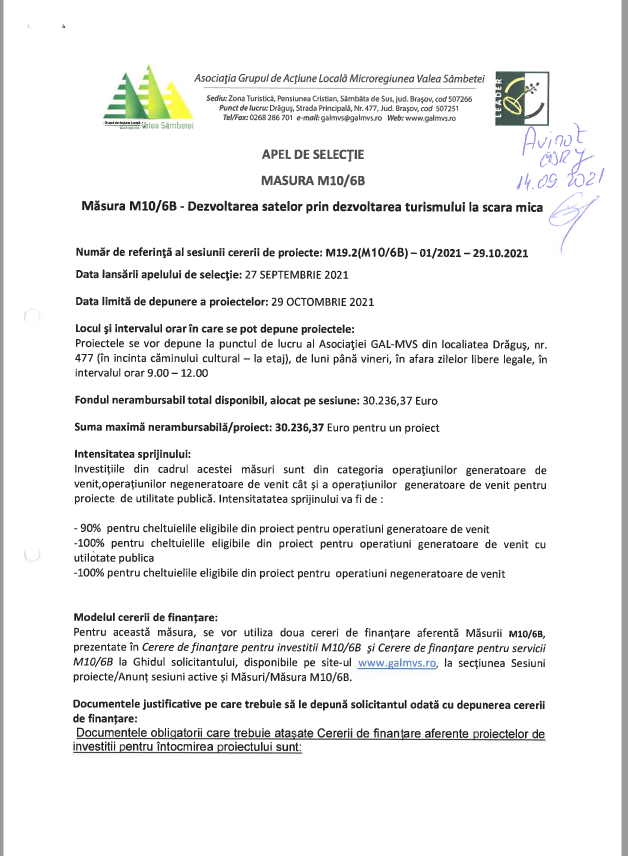 APEL DE SELECŢIEMASURA M10/6BMăsura M10/6B - Dezvoltarea satelor prin dezvoltarea turismului la scara micaNumăr de referinţă al sesiunii cererii de proiecte: M19.2(M10/6B) – 01/2021 – 29.10.2021Data lansării apelului de selecţie: 27 SEPTEMBRIE 2021Data limită de depunere a proiectelor: 29 OCTOMBRIE 2021Locul şi intervalul orar în care se pot depune proiectele: Proiectele se vor depune la punctul de lucru al Asociaţiei GAL-MVS din localiatea Drăguş, nr. 477 (în incinta căminului cultural – la etaj), de luni până vineri, în afara zilelor libere legale, în intervalul orar 9.00 – 12.00Fondul nerambursabil total disponibil, alocat pe sesiune: 30.236,37 EuroSuma maximă nerambursabilă/proiect: 30.236,37 Euro pentru un proiectIntensitatea sprijinului: Investițiile din cadrul acestei măsuri sunt din categoria operaţiunilor generatoare de venit,operațiunilor negeneratoare de venit cât și a operațiunilor  generatoare de venit pentru proiecte  de utilitate publică. Intensitatatea sprijinului va fi de : - 90%  pentru cheltuielile eligibile din proiect pentru operatiuni generatoare de venit-100% pentru cheltuielile eligibile din proiect pentru operatiuni generatoare de venit cu utilotate publica-100% pentru cheltuielile eligibile din proiect pentru  operatiuni negeneratoare de venitModelul cererii de finanțare:Pentru această măsura, se vor utiliza doua cereri de finanțare aferentă Măsurii M10/6B, prezentate în Cerere de finanţare pentru investitii M10/6B  şi Cerere de finanţare pentru servicii  M10/6B la Ghidul solicitantului, disponibile pe site-ul www.galmvs.ro, la secțiunea Sesiuni proiecte/Anunț sesiuni active și Măsuri/Măsura M10/6B.Documentele justificative pe care trebuie să le depună solicitantul odată cu depunerea cererii de finanțare:
 Documentele obligatorii care trebuie ataşate Cererii de finanţare aferente proiectelor de investitii pentru întocmirea proiectului sunt: Pentru proiectele de INVESTITII/MIXTE aferente măsurii 1.1 Studiu de Fezabilitate/Documentaţie de Avizare pentru Lucrări de Intervenţii, întocmite, avizate și verificate în condițiile legii și însoțite de toate studiile, expertizele, avizele și acordurile specifice fiecărui tip de investiție, conform reglementărilor legale în vigoare sau memoriu justificativ pentru proiectele care nu prevad lucrari de constructii si/sau montaj. 1.2 Memoriu justificativ2. Certificat de Urbanism, completat și eliberat conform reglementărilor legale în vigoare și aflate în termenul de valabilitate la data depunerii cererii de finanțare.3.1 Pentru comune și ADIInventarul bunurilor ce aparţin domeniului public al comunei/comunelor, întocmit conform legislaţiei în vigoare privind proprietatea publică şi regimul juridic al acesteia, atestat prin Hotărâre a Guvernului şi publicat în Monitorul Oficial al României.Şi3.2 Hotărârea Consiliului Local privind aprobarea modificărilor şi / sau completărilor la inventar în sensul includerii în domeniul public sau detalierii poziției globale existente sau clasificării unor drumuri neclasificate, cu respectarea prevederilor Art. 115 alin (7) din Legea nr. 215/ 2001, republicată, cu modificările şi completările ulterioare, a administraţiei publice locale, adică să fi fost supusă controlului de legalitate al Prefectului, în condiţiile legiiși/sau3.3 Avizul administratorului terenului aparţinând domeniului public, altul decat cel administrat de primarie (dacă este cazul)3.4 Pentru ONG-uri Documente doveditoare de către ONG-uri privind dreptul de proprietate /administrare pe o perioadă de 10 ani, asupra bunurilor imobile la care se vor efectua lucrări, conform cererii de finanţare;4. Document care să ateste că a depus documentaţia la ANPM:4.1 Clasarea notificăriiSau4.2 Decizia etapei de încadrare, ca document final (prin care se precizează că proiectul nu se supune evaluării impactului asupra mediului şi nici evaluării adecvate)Sau4.3 Acord de mediu în cazul în care se impune evaluarea impactuluiSau4.4 Acord de mediu în cazul evaluării impactului asupra mediului și de evaluare adecvata (daca este cazul)4.5 Aviz Natura 2000 pentru proiectele care impun doar evaluare adecvată.5. Hotărârea Consiliului Local / Hotaririle Consiliului Local în cazul ADI/Hotararea Adunarii Generala în cazul ONG pentru implementarea proiectului, cu referire la următoarelor puncte (obligatorii):• necesitatea, oportunitatea și potenţialul economic al investiţiei;• lucrările vor fi prevăzute în bugetul/bugetele local/e pentru perioada de realizare a investiţiei;• angajamentul de a suporta cheltuielile de mentenanta a investiţiei pe o perioadă de minimum 5 ani de la data efectuării ultimei plăţi;• caracteristici tehnice (lungimi, arii, volume, capacităţi etc.);• agenţii economici deserviţi direct de investiţie (dacă este cazul, număr și denumire);• nominalizarea reprezentantului legal al comunei/ADI/ONG pentru relaţia cu AFIR în derularea proiectului.• angajamentul de asigurare a cofinantarii, daca este cazul.6.1 Certificatul de înregistrare fiscală6.2 Încheiere privind înscrierea în Registrul Asociațiilor și Fundațiilor,rămasă definitivă / Certificat de înregistrare în Registrul Asociațiilor și Fundațiilor6.2.1 Actul de înfiinţare şi statutul ADI/ONG7. Certificate care să ateste lipsa datoriilor fiscale restante și graficul de reeșalonare a datoriilor către bugetul consolidat (daca este cazul).8. Certificatul de cazier judiciar9. Document emis de bancă/trezorerie care să conțină datele de iden- tificare ale băncii/trezoreriei și ale contului aferent proiectului pentru care se solicită finanțare din PNDR (denumirea, adresa băncii/ trezoreriei, codul IBAN al contului în care se derulează operațiunile cu AFIR).10.1 Notificare privind conformitatea proiectului cu condiţiile de igienă şi sănătate publicăsau10.2 Notificare că investiţia nu face obiectul evaluării condiţiilor de igienă şi sănătate publică, dacă este cazul.11. Raport asupra utilizării programelor de finanţare nerambursabilă întocmit de solicitant (va cuprinde obiective, tip de investiție, lista cheltuielilor eligibile, costurile și stadiul proiectului, perioada derulării contractului), pentru solicitantii care au mai beneficiat de finanțare nerambursabilă începând cu anul 2002, pentru aceleași tipuri de investiții.12. Extrasul din strategie, care confirma daca investiția este în corelare cu orice strategie de dezvoltare națională / regional / județeană / locală aprobată, corespunzătoare domeniului de investiții precum și copia hotărârii de aprobare a strategiei.14. Proiectul tehnic va respecta prevederile legale în vigoare privind conţinutului-cadru al documentaţiei tehnico-economice aferente investiţiilor publice, precum şi a structurii şi metodologiei de elaborare a devizului general pentru obiective de investiţii şi lucrări de intervenţii.15. Copia Documentului de identitate al reprezentantului legal al beneficiarului.16. Dovada achitarii integrale a datoriei față de AFIR, inclusiv dobânzile și17. Oferte conforme - documente obligatorii care trebuie avute in vedere la stabilirea rezonabilitatii preturilor. Acestea trebuie sa aiba cel putin urmatoarele caracteristici:- sa fie datate, personalizate si semnate- sa contina detalierea unor sepcificatii tehnice minimale- sa contina pretul de achizitie, defalcat pe categorii de bunuri/serviciiOfertele conforme reprezinta oferte comparabile care raspund cerintelor din punct de vedere al performantelor si parametrilor din cererea de oferte, al obiectului acestora si din punct de vedere financiar si sunt transmise de catre operatori economici reali si care indeplinesc conditiile de calificare, verificabile de catre expertii evaluatori18. Alte documente justificative (Se vor specifica dupa caz)II. Pentru proiectele de SERVICII aferente măsurii Raportul asupra utilizării altor programe de finanțare nerambursabilă (obiective, tip de serviciu, elemente clare de identificare ale serviciului, lista cheltuielilor eligibile, costul și stadiul proiectului, perioada derulării proiectului) întocmit de solicitant, pentru solicitanții care au mai beneficiat de alte programe de finanțare nerambursabilă în perioada de programare anterioară, pentru aceleași tipuri de servicii.Documente justificative pentru proiectele de servicii finalizate incluse în Raportul asupra utilizării altor programe de finanțare nerambursabilăDocumente care să ateste expertiza experților de a implementa activitățile proiectului (cv-uri, diplome, certificate, referințe, etc. Documente constitutive/ Documente care să ateste forma de organizare* – în funcție de tipul solicitantului (Statut juridic, Act Constitutiv, Cod Unic de Înregistrare, Cod de Înregistrare Fiscală, Înscrierea în Registrul asociațiilor și fundațiilor etc.).*În acest caz, dacă în timpul evaluării se constată că documentul prezentat de solicitant nu este suficient, evaluatorul va solicita prin informații suplimentare documentul necesar cu elementele pe care trebuie să le conținăOferte conforme - documente obligatorii care trebuie avute în vedere la stabilirea rezonabilității prețurilor. Acestea trebuie să aibă cel puțin următoarele caracteristici:       -Să fie datate, personalizate și semnate;Să conțină detalierea unor specificații tehnice minimale;Să conţină preţul de achiziţie, defalcat pe categorii de bunuri/servicii.Ofertele conforme reprezintă oferte comparabile, care răspund cerințelor din punct de vedere al performanțelor și parametrilor din cererea de oferte, al obiectului acestora și din punct de vedere financiar și sunt transmise de către operatori economici reali și care îndeplinesc condițiile de calificare, verificabile de către experții evaluatori.6. Copia actului de identitate a reprezentantului legal. Se acceptă inclusiv versiunea scanată, conform prevederilor Ordonanței de Urgență nr. 41/2016.Hotărârea Adunării Generale/Hotărârea Consiliului Local pentru implementarea proiectului.Alte documente justificative, după cazImportant! În Cererea de Finanţare trebuie specificat numele proiectului/investiţiei așa cum este menţionat în Certificatul de Urbanism.Important! HCL de modificare / completare a domeniului public sunt valabile numai ca anexe la inventarul atestat în condiţiile legii (prin Hotărâre a Guvernului).Atenţie! Conform prevederilor art.8 (3) (c) din HG 226/2015,n pentru justificarea rezonabilităţii preţurilor pentru investiția de bază, proiectantul va avea în vedere prevederile HG 363/2010 privind aprobarea standardelor de cost pentru obiective de investiţii finanţate din fonduri publice, cu modificările şi completările ulterioare şi va menţiona sursa de preţuri folosită.Important! Din actul de înfiinţare şi statutului ADI trebuie să reiasă că obiectivele ADI includ şi investiţiile specifice Măsurii 10/6B „Dezvoltarea satelor prin dezvoltarea turismului la scara mica”Important! Solicitanţii publici au obligaţia de excludere a oricărei contribuţii publice directe de la Bugetul de stat pentru investiţiile care urmează a se realiza, plăţile (pentru cheltuielile neeligibile etc.) urmând să fie efectuate numai din surse proprii sau atrase – a se vedea planul financiar.ATENŢIE! Documentele trebuie să fie valabile la data depunerii Cererii de Finanţare, termenul de valabilitate al acestora fiind în conformitate cu legislaţia în vigoare.Toate formularele al căror format este elaborat de GAL MICROREGIUNEA VALEA SAMBETEI pot fi consultate și descărcate direct de pe pagina de internet a GAL (www.galmvs.ro – Măsura GAL – Măsura 10/6B) sau pot fi solicitate de la punctul de lucru GAL.Atenţie! Solicitantul/Beneficiarul trebuie să depună toate diligenţele pentru a lua cunoştinţă despre informaţiile publice referitoare la măsura pentru care depune proiectul.Atenţie!!!        Termenul maxim de finalizare a proiectelor este 31.12.2023, iar ultima cerere de plată a beneficiarilor trebuie depusă până la data de 30.09.2023Cerințe de eligibilitate pe care trebuie sa le îndeplinească solicitantul:VERIFICAREA ELIGIBILITATII PENTRU PROIECTE DE SERVICIIVERIFICAREA ELIGIBILITĂȚII SOLICITANTULUI1.1 Solicitantul aparține categoriei solicitanților eligibili pentru măsura prevăzută în Strategia de Dezvoltare Locală a GAL? 1.2 Solicitantul nu este înregistrat în Registrul debitorilor AFIR atât pentru Programul SAPARD, cât și pentru FEADR? 1.3 Solicitantul și-a însușit în totalitate angajamentele luate în Declarația pe proprie răspundere, anexă la Cererea de finanțare?1.4 Solicitantul se angajează că asigură cofinanțarea serviciului (doar în cazul proiectelor pentru care este prevăzut în Fișa tehnică a măsurii din SDL cofinanțare)? Cofinantarea se impune in cazul proiectelor pentru care intensitatea sprijinului va fi 90% pentru cheltuielile eligibile din proiect pentru operatiuni generatoare de venit.2. i) VERIFICAREA CRITERIILOR GENERALE DE ELIGIBILITATE2.1 În Cererea de finanțare solicitantul demonstrează prin activitățile propuse și resursele umane alocate pentru realizarea acestora, oportunitatea și necesitatea proiectului?2.2 Activitățile propuse respectă prevederile fișei măsurii din SDL și cel puțin puțin condițiile generale de eligibilitate prevăzute în cap. 8.1 din PNDR 2014-2020, Reg. (UE) nr. 1305/2013, Reg. (UE) nr. 1303/2013, precum și legislația națională specifică?2. ii) VERIFICAREA CRITERIILOR DE ELIGIBILITATE SUPLIMENTARE STABILITE DE CĂTRE GAL2.3 Beneficiarul trebuie să aiba sediul social situat în teritoriul GAL-MVS2.4Activitatile proiectului sa se incadreaza in tipul de sprijin prevazut prin masura.2.5 Solicitantul trebuie să demonstreze că activitățile prevăzute în proiect sunt în beneficiul teritoriului GAL și contribuie la următoarele:-punerea în valoarea a patrimoniului local-consolidarea identității locale-creșterea atractivității zonei3. VERIFICAREA BUGETULUI INDICATIV 3.1 Informaţiile furnizate în cadrul bugetului indicativ din Cererea de finanțare sunt corecte şi/ sau sunt în conformitate cu Fundamentarea bugetului  pe categorii de cheltuieli eligibile?3.2 Sunt eligibile cheltuielile aferente activităților eligibile din proiect, în conformitate cu cele specificate în cadrul Fișei măsurii din SDL în care se încadrează proiectul?3.3 TVA-ul aferent cheltuielilor eligibile este corect încadrat în coloana cheltuielilor neeligibile/eligibile?4. VERIFICAREA REZONABILITĂŢII PREŢURILOR4.1. Categoria de servicii se regăsește în Baza de date?4.2. Dacă la pct. 4.1. răspunsul este DA, preţurile utilizate se încadrează în limitele prevăzute în  Baza de date*?4.3. Pentru categoriile de bunuri/ servicii care nu se regăsesc în Baza de date, solicitantul a prezentat câte o ofertă conformă pentru fiecare bun sau serviciu a cărui valoare nu depășește 15.000 Euro și câte 2 oferte conforme pentru fiecare bun sau serviciu care depășește această valoare?4.4 Prețurile prevăzute în ofertele anexate de solicitant sunt rezonabile?• servicii	• bunuri	*Se va verifica dacă serviciile menționate în Cererea de finanțare se încadrează în plafoanele stabilite în Baza de date cu prețuri de referință pentru proiecte de servicii LEADER, disponibilă pe site-ul www.afir.info. 5. VERIFICAREA PLANULUI FINANCIAR5.1 Planul financiar este corect completat şi respectă gradul de intervenţie publică așa cum este prevăzut în Fișa măsurii din Strategia de Dezvoltare Locală?*Se completează în cazul în care se constată diferenţe faţă de planul financiar prezentat de solicitant în Cererea de finanţare. 6. VERIFICAREA CONDIȚIILOR ARTIFICIALE6.1 Solicitantul a creat condiţii artificiale necesare pentru a beneficia de plăţi (sprijin) şi a obţine astfel un avantaj care contravine obiectivelor măsurii?Exemple de condiții create artificial pentru a beneficia de plăți: Acțiunile propuse prin proiect (studii de piață, elaborare plan de marketing, realizare site de promovare, campanii/evenimente de promovare teritorială, identificarea produselor/serviciilor locale, promovare online și offline, filme de prezentare a cadrului natural, a cadrului cultural si a cadrului rural etc.) sunt identice cu acțiunile unui proiect anterior depus de către același solicitant în cadrul aceluiași GAL și finanțat;Alocare bugetară nejustificată la capitolul I din Bugetul indicativ în raport cu numărul participanților la acțiunile proiectului și cu durata activităților principale din proiect etc.Durata totală de implementare a proiectului nejustificat de mare față de durata activităților principale din proiect – cursuri, seminarii etc.  VERIFICAREA ELIGIBILITĂȚII SOLICITANTULUI1.1 Solicitantul aparține categoriei solicitanților eligibili pentru măsura prevăzută în Strategia de Dezvoltare Locală a GAL? Solicitantul trebuie să se regăsească în categoria de beneficiari eligibili menționați în Fișa măsurii din Strategia de Dezvoltare Locală a GAL care a selectat proiectul, cu respectarea cel puțin a condițiilor generale de eligibilitate prevăzute în cap. 8.1 din PNDR 2014-2020, Reg. (UE) nr. 1305/2013, Reg. (UE) nr. 1303/2013, precum și a legislației naționale specifice.Verificarea este bazată pe informaţiile menţionate în formularul de Cerere de finanţare şi din documentele anexate din care să reiasă statutul juridic și obiectul de activitate al solicitantului. Se verifică documentele de înființare/ certificare ale solicitantului, în funcție de încadrarea juridică a acestuia.În situația în care GAL depune proiect în cadrul apelului de selecție lansat pentru o măsură de interes public pentru comunitate și teritorul respectiv ce vizează minorități, expertul verifică dacă GAL se încadrează în categoria de beneficiari eligibili pentru măsura lansată în cadrul apelului de selecție și dacă au fost aplicate corespunzător criteriile de eligibilitate stabilite în cadrul SDL. La momentul verificării cererii de finanțare se va avea în vedere evitarea conflictului de interese, prin desemnarea unor experți evaluatori externi. Dacă, în urma verificării documentelor, reiese că solicitantul se încadrează într-una din categoriile de solicitanți eligibili pentru măsură, expertul bifează căsuța DA. În cazul în care solicitantul nu se încadrează într-una din categoriile eligibile pentru măsură, expertul bifează căsuța NU, motivează poziţia lui în liniile prevăzute în acest scop la rubrica Observații, iar Cererea de finanțare va fi declarată neeligibilă.1.2 Solicitantul nu este înregistrat în Registrul debitorilor AFIR atât pentru Programul SAPARD, cât și pentru FEADR? Verificarea la GAL-MVS se va face prin solicitarea acestor informații la OJFIR BRAȘOV.Expertul verifică dacă solicitantul este înscris cu debite în Registrul debitorilor pentru SAPARD şi FEADR, aflat pe link-ul \\alpaca\Debite. Dacă solicitantul este înscris în Registrul debitorilor, expertul va tipări şi anexa pagina privind debitul, inclusiv a dobânzilor şi a majorărilor de întarziere ale solicitantului, va bifa caseta “NU”, va menționa în caseta de observații, și, dacă este cazul selectării pentru finanțare a proiectului, va relua această verificare în etapa de evaluare a documentelor în vederea semnării contractului. În caz contrar se va bifa “DA”, iar această condiţie de eligibilitate este îndeplinită.1.3 Solicitantul și-a însușit în totalitate angajamentele luate în Declarația pe proprie răspundere, anexă la Cererea de finanțare?Expertul verifică în Cererea de finanțare dacă sunt bifate căsuțele corespunzătoare, aferente tuturor punctelor existente în Declarația pe proprie răspundere și dacă aceasta este datată și semnată, iar dacă pe parcursul verificării proiectului expertul constată că sunt respectate punctele însușite prin Declarație, acesta bifează casuță DA.  În caz contrar, expertul bifează NU, motivează poziţia lui în liniile prevăzute în acest scop la rubrica Observații, iar Cererea de finanțare va fi declarată neeligibilă. Dacă expertul constată bifarea eronată de către solicitant a unor căsuțe în baza documentelor depuse, solicită beneficiarului modificarea acestora; în urma răspunsului pozitiv al acestuia, expertul bifează casuță DA; în caz contrar, expertul bifează NU.14 Solicitantul se angajează că asigură cofinanțarea serviciului (doar în cazul proiectelor pentru care este prevăzut în Fișa tehnică a măsurii din SDL cofinanțare?Expertul verifică însuşirea de către solicitant în cadrul Declaraţiei pe propria răspundere a punctului referitor la angajamentul privind asigurarea cofinanţării, cu obligativitatea ca, înainte de semnarea contractului, să aducă dovada capacităţii de cofinanţare (doar în cazul proiectelor pentru care în Fișa măsurii din SDL este prevăzută cofinanțare). 2. i) VERIFICAREA CRITERIILOR GENERALE DE ELIGIBILITATE2.1 În Cererea de finanțare solicitantul demonstrează prin activitățile propuse și resursele umane alocate pentru realizarea acestora, oportunitatea și necesitatea proiectului?Dacă verificarea confirmă oportunitatea și necesitatea proiectului, expertul bifează pătratul cu ,,DA” din fişa de verificare. În caz contrar, expertul bifează „NU” și motivează poziția lui în rubrica Observații din fișa de verificare a criteriilor de eligibilitate, iar proiectul va fi declarat neeligibil. 2.2 Activitățile propuse respectă prevederile fișei măsurii din SDL și cel puțin puțin condițiile generale de eligibilitate prevăzute în cap. 8.1 din PNDR 2014-2020, Reg. (UE) nr. 1305/2013, Reg. (UE) nr. 1303/2013, precum și legislația națională specifică?Expertul verifică dacă activitățile propuse respectă prevederile fișei măsurii din SDL și condițiile de eligibilitate generale conform regulamentelor europene, cadrului național de implementare și capitolului 8.1 din PNDR și legislației naționale specifice. Dacă se constată că sunt respectate, expertul bifează pătratul cu DA. În caz contrar, expertul bifează NU, motivează poziţia lui în liniile prevăzute în acest scop la rubrica Observații, iar cererea de finanțare va fi declarată neeligibilă.ii) VERIFICAREA CRITERIILOR DE ELIGIBILITATE SUPLIMENTARE STABILITE DE CĂTRE GALPentru fiecare criteriu de eligibilitate suplimentar stabilit de către GAL, verificarea se va realiza conform metodologiei de verificare a GAL, preluată din Ghidul solicitantului elaborat de GAL și Fișa de verificare a eligibilității întocmită de GAL (formular propriu), avizate de CDRJ, cu respectarea prevederilor Fișei măsurii din SDL.3. VERIFICAREA BUGETULUI INDICATIVVerificarea constă în:- Asigurarea că toate costurile de servicii propuse pentru finanţare sunt eligibile şi calculele sunt corecte. Bugetul indicativ este structurat pe două capitole – cheltuieli cu personalul și cheltuieli pentru derularea proiectelor. - Verificarea bugetului indicativ privind corectitudinea informațiilor furnizate, analizând și fundamentarea bugetară, care privește corelarea dintre activitățile și resursele umane alocate acestora prin proiect cu sumele prevăzute în capitolele din buget pentru aceste activități.Toate cheltuielile trebuie să fie justificate și să corespundă principiilor unei bune gestionări financiare, în special din punct de vedere al raportului preț-calitate. 3.1 Informaţiile furnizate în cadrul bugetului indicativ din Cererea de finanțare sunt corecte şi/ sau sunt în conformitate cu Fundamentarea Bugetului pe categorii de cheltuieli eligibile?a) Dacă există diferențe de încadrare, în sensul că unele cheltuieli neeligibile sunt trecute în categoria cheltuielilor eligibile, expertul bifează căsuța corespunzătoare NU şi îşi motivează poziţia în linia prevăzută în acest scop.În acest caz bugetul este retransmis solicitantului pentru recalculare, prin Fișa de solicitare a informațiilor suplimentare E3.4L, expertul va modifica bugetul prin micșorarea valorii cheltuielilor eligibile cu valoarea identificată de expert ca fiind neeligibilă. Expertul va motiva poziţia cu explicații în linia prevăzută în acest scop la rubrica Observații. Se vor face  menţiuni la eventualele greşeli de încadrare sau alte cauze care au generat diferenţele. Cererea de finanţare este declarată eligibilă prin bifarea căsuței corespunzătoare DA cu diferențe.b) Dacă există mici diferențe de calcul în cererea de finanțare și Fundamentarea bugetului indicativ corelat cu activitățile și rezultatele proiectului, pe categorii de cheltuieli eligibile, expertul efectuează modificările în buget și, în matricea de verificare a Bugetului indicativ, bifează căsuța corespunzătoare DA cu diferențe. În acest caz se vor oferi explicaţii în rubrica Observaţii. Se vor face menţiuni la eventualele greşeli de calcul, costuri care includ impozite şi taxe deductibile sau alte cauze care au generat diferenţele.Și în acest caz bugetul modificat de expert este retransmis solicitantului pentru luare la cunoștință de modificările efectuate, prin Fișa de solicitare a informațiilor suplimentare E3.4L. Cererea de finanţare este declarată eligibilă prin bifarea căsuței corespunzătoare DA cu diferențe.Pentru punctele a și b, în cazul în care solicitantul nu este de acord cu corecțiile efectuate și aduse la cunoștință prin Fișa de solicitare a informațiilor suplimentare E3.4L, expertul va bifa NU și va oferi explicații în rubrica Observații.c)  Dacă valoarea proiectului menționată în Buget nu este fundamentată prin activitățile și resursele alocate și s-ar putea aprecia ca bugetul este supradimensionat în raport cu rezultatele preconizate a se realiza, expertul solicită informații suplimentare. Dacă informațiile suplimentare primite nu fundamentează valoarea bugetului, atunci se bifează căsuța NU și criteriul de eligibilitate nu este îndeplinit. 3.2 Sunt eligibile cheltuielile aferente activităților eligibile din proiect, în conformitate cu cele specificate în cadrul Fișei măsurii din SDL în care se încadrează proiectul?Se verifică dacă cheltuielile eligibile propuse sunt cheltuieli aferente acțiunilor eligibile prevăzute în Fișa măsurii de servicii din SDL și preluate în Ghidul solicitantului elaborat de GAL.Dacă în urma verificării se constată că cheltuielile eligibile și neeligibile sunt trecute în coloanele corespunzătoare acestora, expertul bifează DA în căsuța corespunzătoare, în caz contrar bifează NU și îşi motivează poziţia în linia prevăzută în acest scop la rubrica Observații, aceste cheltuieli devenind neeligibile.3.3 TVA-ul aferent cheltuielilor eligibile este corect încadrat în coloana cheltuielilor neeligibile/ eligibile?Solicitantul poate încadra valoarea TVA pe coloana cheltuielilor eligibile dacă acesta nu poate fi recuperat de la bugetul de stat conform legislației în vigoare sau dacă nu este plătitor de TVA (se va verifica bifa din cererea de finanțare).Dacă solicitantul este plătitor de TVA (se va verifica bifa din cererea de finanțare), contravaloarea TVA trebuie încadrată pe coloana cheltuielilor neeligibile.Expertul bifează ”DA” în cazul în care TVA a fost încadrat corect, conform precizărilor de mai sus. În caz contrar, se bifează ”NU” și se modifică bugetul, trecând valoarea TVA pe coloana cheltuielilor neeligibile. În cazul identificării unor diferențe față de valoarea cheltuielilor eligibile purtătoare de TVA, expertul verifică corectitudinea valorii TVA, bifează "DA cu diferențe" și va opera modificările în bugetul indicativ, motivându-și decizia la rubrica Observații. 4. VERIFICAREA REZONABILITĂŢII PREŢURILOR4.1. Categoria de servicii se regăsește în Baza de Date?Expertul verifică dacă categoria de servicii din fundamentarea bugetară se regăsește în Baza de date cu prețuri de referință pentru proiecte de servicii LEADER, de pe site-ul AFIR. În cadrul acestei liste se regăsesc limitele de preț până la care se acceptă alocarea financiară pentru diferite categorii de servicii. Dacă categoria de servicii se regăsește, expertul bifează în căsuța corespunzătoare DA şi ataşează un extras din baza de date.Dacă categoria de servicii nu se regăsește în Baza de date cu prețuri de referință pentru proiecte de servicii LEADER, expertul bifează în căsuța corespunzătoare NU.4.2. Dacă la pct. 4.1. răspunsul este DA, preţurile utilizate sunt în limitele prevăzute în  Baza de Date?Dacă prețurile sunt în limitele prevăzute în  Baza de Date cu prețuri maximale pentru proiectele finanțate prin LEADER, expertul bifează în căsuța corespunzătoare DA, suma acceptată de evaluator fiind cea din fundamentarea bugetară. Dacă prețurile nu sunt în limitele prevăzute în Baza de Date, nici în urma solicitării de informații suplimentare, cheltuielile corespunzătoare devin neeligibile; expertul bifează în căsuța corespunzătoare ,,NU”, modifică bugetul indicativ în sensul micșorării acestuia cu costurile corespunzatoare și înștiințează solicitantul, prin formularul E3.4L - Partea a III-a, asupra modificărilor facute.4.3. Dacă la pct. 4.1 răspunsul este NU, solicitantul a prezentat câte o ofertă conformă fiecare bun sau serviciu a cărui valoare nu depășește 15.000 Euro și câte 2 oferte conforme pentru fiecare bun sau serviciu care depășește această valoare ? Expertul verifică dacă solicitantul a prezentat  câte două oferte conforme pentru servicii/bunuri a căror valoare este mai mare de 15.000 euro și o ofertă conformă pentru servicii/bunuri care nu depășesc această valoare.În cazul în care solicitantul nu a prezentat oferta/ofertele conforme nici în urma solicitării de informații suplimentare, cheltuielile corespunzătoare devin neeligibile; expertul bifează în căsuța corespunzătoare ,,NU”, modifică bugetul indicativ în sensul micșorării acestuia cu costurile corespunzatoare și înștiințează solicitantul, prin formularul E3.4L - Partea a III-a, asupra modificărilor facute. Pentru categoriile de bunuri/servicii care se regăsesc în baza de date, expertul bifează căsuța ,,NU ESTE CAZUL”. Ofertele conforme sunt documente obligatorii care trebuie avute în vedere la stabilirea rezonabilității prețurilor şi pot fi oferte personalizate, datate și semnate sau pot fi print screen-uri de pe site-uri ale operatorilor economici în care să se poată identifica adresa web a operatorului economic, precum și data ofertei și care trebuie să aibă cel puțin următoarele caracteristici:-	Să conțină detalierea unor cerinte minimale;-	Să conţină preţul de achiziţie, defalcat pe categorii de bunuri/servicii.În același timp cu verificarea prețurilor, expertul evaluator trebuie să verifice în baza de date a ONRC codul CAEN al ofertantului, dacă acesta este în concordanță cu bunurile/servicile pe care le va furniza.Prețurile din oferte vor fi acceptate numai în situația în care activitatea ofertantului demonstrată prin cod CAEN este în concordanță cu bunurile/serviciile pe care le va furniza.4.4. Prețurile prevăzute în ofertele anexate sunt rezonabile?Se va realiza verificarea rezonabilității prețurilor pentru fiecare ofertă în parte, utilizându-se diferite metode de verificare (ex. verificarea de oferte similare pe internet sau compararea cu prețurile din alte proiecte similare). Dacă în urma verificărilor expertul apreciază că prețurile propuse prin oferte nu sunt rezonabile, expertul bifează în căsuța corespunzătoare NU.Atenție! Expertul evaluator este responsabil pentru decizia luată asupra rezonabilității prețurilor indiferent de metodele folosite pentru verificare.5. VERIFICAREA PLANULUI FINANCIAR5.1 Planul financiar este corect completat şi respectă gradul de intervenţie publică așa cum este prevăzut în Fișa măsurii din Strategia de Dezvoltare Locală?Se va verifica respectarea intensității sprijinului și a valorii maxime nerambursabile a proiectului, conform prevederilor fișei tehnice a măsurii din SDL. a) Dacă Planul Financiar este corect completat, expertul bifează căsuța DA.b) Dacă Planul financiar nu este corect completat, expertul completează corect Planul financiar, bifează căsuță NU și motivează poziția în linia prevăzută în acest scop la rubrica Observații. Expertul va informa solicitantul de aceste modificări prin intermediul formularului E3.4L.6. VERIFICAREA CONDIȚIILOR ARTIFICIALE6.1 Solicitantul a creat condiţii artificiale necesare pentru a beneficia de plăţi (sprijin) şi a obţine astfel un avantaj care contravine obiectivelor măsurii?Expertul verifică în cadrul proiectului dacă solicitantul a încercat crearea unor condiții artificiale necesare pentru a beneficia de plăți și a obține astfel un avantaj care contravine obiectivelor măsurii. Dacă din verificarea proiectului rezultă acest lucru pe baza unor aspecte justificate, atunci expertul bifează în căsuța corespunzătoare DA, iar proiectul va fi declarat neeligibil. Dacă nu există suspiciuni privind crearea unor condiții artificiale pentru obținerea de plăți și avantaje care să contravină obiectivelor măsurii, atunci expertul bifează în căsuța corespunzatoare NU. VERIFICAREA ELIGIBILITATII PENTRU PROIECTE DE INVESTITII/ MIXTEVERIFICAREA CRITERIILOR DE ELIGIBILITATE A PROIECTULUIAtenție! Se va prelua matricea de verificare a Bugetului indicativ și a Planului Financiar din formularul aferent submăsurii din PNDR cu investiții similare, în vigoare la momentul realizării verificării.VERIFICAREA CRITERIILOR DE ELIGIBILITATE A PROIECTULUIA. Verificarea eligibilității solicitantuluiB.Verificarea condițiilor de eligibilitate ale proiectuluiEG1 Solicitantul trebuie să se încadreze în categoria beneficiarilor eligibiliDacă în urma verificării documentelor reiese că solicitantul se încadrează în categoria solicitanţilor eligibili, expertul bifează căsuţa corespunzătoare solicitantului şi căsuţa DA.  În cazul în care solicitantul nu se încadrează în categoria solicitanţilor eligibili, expertul bifează căsuţa NU, motivează poziţia lui în liniile prevăzute în acest scop larubrica Observaţii, iar Cererea de Finanţare va fi declarată neeligibilă. Cu toate acestea, se continuă evaluarea tuturor criteriilor de eligibilitate pentru ca la final, solicitantul să fie înştiinţat de toate condiţiile neîndeplinite (dacă este cazul).EG 2 Solicitantul se angajează că asigură cofinanțarea serviciului (doar în cazul proiectelor pentru care este prevăzut în Fișa tehnică a măsurii din SDL cofinanțare?EG 3 Activitățile propuse respectă prevederile fișei măsurii din SDL și cel puțin puțin condițiile generale de eligibilitate prevăzute în cap. 8.1 din PNDR 2014-2020, Reg. (UE) nr. 1305/2013, Reg. (UE) nr. 1303/2013, precum și legislația națională specifică?EG4 Investiția se încadrează în cel puțin una dintre acțiunile eligibile din fișa măsurii din SDL?Dacă verificarea documentelor confirmă faptul că investiția se încadrează în cel puțin unul din tipurile de sprijin prevăzute prin sub-măsură, se va bifa caseta “DA” pentru verificare. În caz contrar, expertul bifează casuţa din coloana NU şi motivează poziţia în rubrica „Observaţii”, criteriul de eligibilitate nefiind îndeplinit.Dacă verificarea documentului confirmă faptul că Proiectul se încadrează în priorităţile propuse prin documentaţia de urbanism (PUG/PUZ/PUD/PATJ), adică este completat corect, expertul bifează căsuţa din coloana DA din fişa de verificare. În caz contrar, expertul bifează căsuţa din coloana NU şi motivează poziţia lui în rubrica „Observaţii”, criteriul de eligibilitate nefiind îndeplinit.EG5 Solicitantul trebuie să se angajeze că va asigura mentenanța investiției pe o perioadă de minimum 5 ani de la data ultimei plaţi.Dacă verificarea documentelor confirmă faptul că proiectul are Hotărârea Consiliului Local/ Hotărârile Consiliilor Locale sau Actul/ Hotărârea organului de decizie sau Declarația pe propria răspundere a solicitantului privind asigurarea sustenabilității investiției, cu punctele obligatorii menționate pentru realizarea investiţiei, expertul bifează căsuţa din coloana DA din fişa de verificare. În caz contrar, expertul bifează căsuţa din coloana NU şi motivează poziţia lui în rubrica „Observaţii” din fişa de evaluare generală a proiectului, criteriul de eligibilitate nefiind îndeplinit.EG6 Investiția trebuie să demonstreze necesitatea, oportunitatea și potențialul economic al acesteiaSecțiuni specifice:NOTĂ!Criteriile de eligibilitate de mai jos se vor verifica doar pentru tipurile de investiții indicate. Pentru celelalte tipuri de proiecte se va bifa „NU ESTE CAZUL”.EG7 Solicitantul investiţiilor trebuie să facă dovada proprietății terenului/ administrării în cazul domeniului public al statuluiDacă verificarea documentelor confirmă apartenenţa la domeniul public,  expertul bifează căsuţa din coloana DA din fişa de verificare.  În caz contrar, expertul bifează căsuţa din coloana NU şi motivează poziţia lui în rubrica „Observaţii” din fişa de evaluare generală a proiectului, proiectul fiind neeligibil.  VERIFICAREA CRITERIILOR DE ELIGIBILITATE SUPLIMENTARE STABILITE DE CĂTRE GALPentru fiecare criteriu de eligibilitate suplimentar stabilit de către GAL, verificarea se va realiza conform metodologiei de verificare a GAL, preluată din Ghidul solicitantului elaborat de GAL și Fișa de verificare a eligibilității întocmită de GAL (formular propriu), avizate de CDRJ, cu respectarea prevederilor Fișei măsurii din SDL.C. Verificarea bugetului indicativ.Verificarea constă în asigurarea că toate costurile de investiţii propuse pentru finanţare sunt eligibile şi calculele sunt corecte iar Bugetul indicativ este structurat pe capitole şi subcapitole. Expertul verifică în Cererea de finanțare care este actul normativ care a stat la baza întocmirii SF/DALI: H.G. nr. 28/2008  – pentru obiectivele/proiectele de investiții menționate la art.15 din HG nr.907/2016 sau H.G. nr. 907/2016. În cazul în care solicitantul a depus cererea de finanțare conform H.G. nr. 28/2008 se verifică dacă a fost atașat la dosarul cererii de finanțare documentul în baza căreia obiectivul de investiție este exceptat de la prevederile H.G. nr. 907/2016 în conformitate cu Art. 15 din această hotărâre. Dacă SF/ DALI a fost elaborat conform H.G. nr. 28/2008 fără ca obiectivul de investiție să se înscrie în prevederile Art. 15 din H.G. nr. 907/2016, atunci proiectul este neeligibil.Bugetul indicativ respectiv anexele A1, A2 și A3 la acesta completat de solicitant în cererea de finanțare trebuie să fie în corelare cu SF/DALI în ceea ce privește structura devizului general și a devizelor pe obiect prevăzut actului normativ care a stat la baza întocmirii lor.Verificarea constă în asigurarea că toate costurile de investiţii propuse pentru finanţare sunt eligibile şi calculele sunt corecte iar Bugetul indicativ este structurat pe capitole și subcapitole.Se completează matricea de verificare a Bugetului indicativ în format electronic, se tipărește şi se atasează la E 1.2L FIȘA DE EVALUARE GENERALĂ A PROIECTULUI.1. Informaţiile furnizate în cadrul bugetului indicativ din cererea de finanţare sunt corecte şi sunt în conformitate cu devizul general devizele pe obiect precizate în Studiul de fezabilitate/ Documentația de Avizare a Lucrărilor de Intervenții/ Memoriul Justificativ?.După completarea matricei de verificare a Bugetului indicativ, dacă cheltuielile din cererea de finanţare corespund cu cele din devizul general şi devizele pe obiect, neexistând diferențe, expertul bifează caseta corespunzătoare DA. Observație:a) Dacă există diferențe de încadrare, în sensul că unele cheltuieli neeligibile sunt trecute încategoria cheltuielilor eligibile, bugetul este retransmis solicitantului pentru recalculare, prin Fișa de solicitare a informaţiilor suplimentare E3.4L.Prin transmiterea formularului E3.4L de către solicitant cu bugetul corectat , expertul va modifica bugetul în Fișa E1.2L și bifează DA cu diferențe , motivandu-și poziţia în linia prevăzută în acest scop la rubrica Observații.În cazul în care nu se efectuează corectura de către solicitant prin formularul E3.4L, expertul bifeaza NU și îşi motivează poziţia în linia prevăzută în acest scop la rubrica Observații. b) Dacă există mici diferențe de calcul în cererea de finanţare față de devizul general şi devizele pe obiect, expertul efectuează modificarile în buget şi în matricea de verificare a Bugetului indicativ din fișa E1.2L (în baza informațiilor din formularul E3.4L trimis de către solicitant referitoare la diferențele de calcul , și bifează caseta corespunzatoare DA cu diferențe. În acest caz se vor oferi explicaţii în rubrica Observaţii. În cazul în care nu se efectuează corectura de către solicitant prin formularul E3.4L, expertul bifează NU și îşi motivează poziţia în linia prevăzută în acest scop la rubrica Observații. Cererea de finanţare este declarată eligibilă prin bifarea casuței corespunzatoare DA/DA cu diferente.c) În cazul în care o parte din investiţie nu respectă criteriile de eligibilitate se va solicita prin  Fişa de solicitare a informațiilor suplimentare E3.4L corectarea bugetului. Dacă solicitantul renunţă la acea parte de investiţie şi funcţionalitatea nu este asigurată, atunci proiectul este neeligibil în întregul lui. d) Pentru tronsoanele de drum forestier care la verificarea pe teren nu s-au identificat ca eligibile, se va solicita, prin  Fişa de solicitare a informațiilor suplimentare E3.4L, corectarea bugetului indicativ cu trecerea cheltuielilor aferente acestora în coloana cheltuielilor neeligibile. Dacă nu se poate recalcula din informaţiile prezentate în proiect și respectiv în amenajamentul silvic , odată cu solicitarea corectării bugetului, se solicită şi clarificări privind suprafaţa de fond forestier deservită de tronsonul/tronsoanele neeligibil/e. Dacă solicitantul renunţă la acea parte de investiţie şi funcţionalitatea nu este asigurată, atunci proiectul este neeligibil în întregul lui.2. Verificarea corectitudinii ratei de schimb. Rata de conversie între Euro şi moneda naţională pentru România este cea publicată de Banca Central Europeană pe Internet la adresa: <http://www.ecb.int/index.html> (se anexează pagina conţinând cursul BCE din data întocmirii  Studiului de fezabilitate/Documentația de Avizare a Lucrărilor de Intervenții):Expertul verifică dacă data şi rata de schimb din cererea de finanţare şi cea utilizată în devizul general din studiul de fezabilitate/ Documentația de Avizare a Lucrărilor de Intervenții/ Memoriul Justificativ. corespund cu cea publicată de Banca Central Europeană pe Internet la adresa: <http://www.ecb.int/index.html>. Expertul va atașa pagina conţinând cursul BCE din data întocmirii  Studiului de fezabilitate/ Documentația de Avizare a Lucrărilor de Intervenții/ Memoriului Justificativ.Dacă în urma verificării se constată că aceasta corespunde, expertul bifează caseta corespunzătoare DA. Dacă aceasta nu corespunde, expertul bifează caseta corespunzătoare NU şi înştiinţează solicitantul în vederea clarificării prin Fișa de solicitare a informaţiilor suplimentare E3.4L. 3. Sunt investiţiile eligibile în conformitate cu specificatiile sub-măsurii ?Se verifică dacă cheltuielile neeligibile din fişa măsurii din SDL și/sau cele specifice tipurilor de operațiuni, conform prevederilor regulamentelor europene sunt incluse în devizele pe obiecte și bugetul indicativ.Se verifică lista investiţiilor şi costurilor neeligibile şi cu prevederile Hotărârii de Guvern nr. 226/2015 privind stabilirea cadrului general de implementare a măsurilor cofinanţate din Fondul European Agricol pentru Dezvoltare Rurală prin Programul Naţional de Dezvoltare Rurală 2014 – 2020, cu modificările şi completările ulterioare.Se verifică lista investiţiilor şi costurilor neeligibile şi cu prevederile cap. 8.1 din Programul Naţional de Dezvoltare Rurală 2014 – 2020.4. Costurile generale ale proiectului (acele costuri necesare pentru pregătirea şi implementarea proiectului, constând în cheltuieli pentru consultanţă, proiectare, monitorizare şi management, inclusiv onorariile pentru consiliere privind durabilitatea economică şi de mediu, taxele pentru eliberarea certificatelor, precum şi cele privind obţinerea avizelor şi autorizaţiilor necesare implementării proiectelor, prevăzute în legislaţia naţională) direct legate de realizarea investiției, nu depasesc 10% din costul total eligibil al proiectului, respectiv 5% pentru acele proiecte care nu includ constructii?Daca aceste costuri se incadreaza in procentele specificate mai sus, expertul bifează DA in caseta corespunzatoare, in caz contrar bifează NU şi îşi motivează poziţia în linia prevăzută în acest scop la rubrica Observaţii Prin transmiterea formularului E3.4L de către solicitant cu bugetul corectat, expertul completează bugetul din fișa E1.2L și bifează DA cu diferențe și îşi motivează poziţia în linia prevăzută în acest scop la rubrica Observații.În cazul în care nu se efectuează corectura de către solicitant, expertul bifează NU și îşi motivează poziţia în linia prevăzută în acest scop la rubrica Observații. Cererea de finanţare este declarată eligibilă prin bifarea căsuței corespunzătoare DA/DA cu diferențe.5. Cheltuielile diverse şi neprevăzute (Cap. 5.3) din Bugetul indicativ sunt încadrate în rubrica neeligibil ?Expertul verifică în bugetul indicativ dacă valoarea cheltuielilor diverse şi neprevăzute este trecută la rubrica cheltuieli neeligibile.Dacă aceste costuri se încadrează la rubrica neeligibile, expertul bifează DA în caseta  corespunzătoare, în caz contrar solicită corectarea bugetului indicativ prin formularul E3.4L. Prin transmiterea formularului E3.4L de către solicitant cu bugetul corectat, expertul completează bugetul din fișa E1.2L și bifează DA cu diferențe și îşi motivează poziţia în linia prevăzută în acest scop la rubrica Observații.În cazul în care solicitantul nu transmite formularul E3.4L cu bugetul corectat, expertul bifează NU și îşi motivează poziţia în linia prevăzută în acest scop la rubrica Observații. Cererea de finanţare este declarată eligibilă prin bifarea căsuței corespunzătoare DA/DA cu diferențe.6. TVA-ul este corect încadrat în coloana cheltuielilor neeligibile/ eligibile?Taxa pe valoarea adăugată este cheltuială neeligibilă, cu excepţia cazului în care aceasta nu se poate recupera în temeiul legislaţiei naţionale privind TVA-ul și a prevederilor specifice pentru instrumente financiare.Expertul verifică dacă solicitantul a bifat căsuţa corespunzătoare în declaraţia pe propria răspundere de la secțiunea F din cererea de finanțare.Dacă solicitantul este plătitor de TVA, valoarea TVA aferent cheltuielilor eligibile purtătoare de TVA, este trecută în coloana cheltuielilor neeligibile?Expertul verifică dacă valoare TVA este trecută în coloana cheltuielilor neeligibile, în cazul în care solicitantul a declarat că este plătitor de TVA, şi bifează DA în căsuţa corespunzătoare. Expertul va bifa căsuţa NU în cazul în care solicitantul este plătitor de TVA şi valoarea TVA este trecută în coloana cheltuielilor eligibile şi va opera modificările în bugetul indicativ, motivându-şi decizia la rubrica Observaţii.Dacă solicitantul este neplătitor de TVA, valoarea TVA aferenta cheltuielilor eligibile purtătoare de TVA, poate fi trecută în coloana cheltuielilor eligibile sau neeligibile.Expertul va bifa DA în căsuţa corespunzătoare dacă TVA este trecut în coloana cheltuielilor eligibile si verifică dacă valoarea TVA se referă numai la valoarea cheltuielilor eligibile purtătoare de TVA.  În cazul identificării unor diferenţe, expertul verifică corectitudinea valorii TVA şi bifează DA cu diferenţe şi va opera modificările în bugetul indicativ, motivându-şi decizia la rubrica Observații.D. Verificarea rezonabilităţii preţurilor. 1  Categoria de bunuri  se regaseste in Baza de Date cu prețuri de Referință?Expertul verifică dacă bunurile cu caracteristicile prevăzute în SF/ MJ şi regăsite ca investiţie în devizele pe obiecte  sunt incluse în Baza de date cu preţuri de Referință aplicabilă PNDR 2014-2020 postată pe pagina de internet AFIR. Dacă se regăsesc, expertul bifează în caseta corespunzatoare DA.Daca categoria de bunuri nu se regaseste in Baza de date preţuri, expertul bifează in caseta corespunzatoare NU.2 Daca la pct. 1 raspunsul este DA, sunt atasate extrasele tiparite din baza de date cu prețuri de Referință?Daca sunt atasate extrasele tiparite din Baza de date cu prețuri de Referință, expertul bifează in caseta corespunzatoare DA, iar daca nu sunt atasate expertul bifează NU şi printeaza din baza de date extrasele  relevante.3 Dacă la pct. 1 raspunsul este DA, preţurile utilizate pentru bunuri se incadreaza in maximul  prevazut în  Baza de Date cu preţuri de Referință? Expertul verifica daca preţurile se incadreaza in maximul prevazut în Baza de Date cu  preţuri de Referință pentru bunul respectiv, bifează in caseta corespunzatoare DA, suma acceptata de evaluator fiind cea din devize.Daca preţurile nu se incadreaza in valorile maxime prevazute în Baza de Date cu  preţuri de Referință pentru bunurile respective, expertul notifica solicitantul prin E3.4L de diferenta dintre cele doua valori pentru modificarea bugetului indicativ/ devizului general cu valoarea superioară din baza de date pentru bunul/ bunurile respective, iar diferenţa dintre cele două valori se trece pe neeligibil.4 Dacă la pct. 1 raspunsul este NU, solicitantul a prezentat două oferte pentru bunuri a caror valoare este mai mare de 15.000 Euro si o oferta pentru bunuri a căror valoare este mai mica  sau egală cu  15.000 Euro, constatându-se astfel că prețurile sunt rezonabile?Expertul verifica daca solicitantul a prezentat două oferte pentru bunuri a caror valoare este mai mare de 15.000 Euro şi o oferta pentru bunuri a caror valoare este mai mica sau egală cu 15.000 Euro.Daca solicitantul nu a atasat două oferte pentru bunuri a caror valoare este mai mare de 15.000 Euro, respectiv o oferta pentru bunuri a caror valoare este mai mica sau egală cu 15.000 Euro, expertul înştiinţează solicitantul prin formularul E3.4L pentru trimiterea ofertei/ofertelor, menţionând că dacă acestea nu sunt transmise, cheltuielile devin neeligibile. Dacă, în urma solicitării de informaţii suplimentare, solicitantul nu furnizează oferta/ofertele, cheltuielile pentru care nu s-au prezentat oferte devin neeligibile şi expertul modifica bugetul indicativ in sensul micșorarii acestuia corespunzător. Ofertele sunt documente obligatorii care trebuie avute in vedere la stabilirea rezonabilitatii preţurilor şi pot fi oferte personalizate, datate și semnate sau pot fi print screen-uri de pe site-uri ale operatorilor economici în care să se poată identifica adresa web a operatorului economic, precum și data ofertei şi care trebuie sa aiba cel putin urmatoarele caracteristici:Sa contina detalierea unor specificații tehnice minimale;Să conţină preţul de achiziţie.În același timp cu verificarea prețurilor, expertul evaluator trebuie să verifice în baza de date a ONRC codul CAEN al ofertantului, dacă acesta este în concordanță cu bunurile/servicile pe care le va furniza.Prețurile din oferte vor fi acceptate numai în situația în care activitatea ofertantului demonstrată prin cod CAEN este în concordanță cu bunurile/servicile pe care le va furniza.De asemenea, pentru bunurile a căror valoare este mai mare de 15.000 Euro, expertul va compara ofertele prezentate de solicitant cu prețurile unor bunuri de același tip şi având aceleaşi caracteristici tehnice, disponibile pe Internet, acolo unde astfel de informații sunt disponibile. În acest caz, prețul se consideră rezonabil dacă se situează într-o marjă de ±10% faţă de prețul identificat de către expertul CRFIR.În situația în care nu sunt identificate prețuri comparabile pe Internet, verificarea se va realiza doar pe baza ofertelor prezentate de solicitant.În baza ofertelor prezentate de solicitant și a prețurilor identificate pe internet (unde este cazul), expertul va verifica dacă valorile înscrise de beneficiar în bugetul indicativ sunt justificate din punct de vedere al rezonabilității prețurilor, respectiv corespund cu ofertele identificate. În cazul bunurilor a caror valoare este mai mare de 15.000 Euro, expertul verifică dacă valoarea înscrisă în devizul bugetului corespunde cu oferta cea mai mică din punct de vedere valoric. În caz contrar, expertul va verifica dacă solicitantul a justificat corespunzător valorile înscrise în deviz. Orice depășire valorică în acest sens, trecută nejustificat în devizul bugetului devine cheltuială neeligibilă.5 Prețurile utilizate la întocmirea devizelor se încadrează în prevederile                                   H.G. nr. 363/2010 cu completările şi modificările ulterioare ?Expertul compară costul total al investiției (fără TVA) din Devizul General, cu valoarea costurilor stabilite de AFIR pentru lucrări de investiții. În situaţia în care valoarea unitară din cererea de finanţare este mai mare decât cea stabilita de AFIR pentru acelaşi tip  de investiţie, se solicită justificări privind fundamentarea costurilor adoptate şi, după caz, elaborarea de devize pe obiect distincte pentru categoriile de lucrări incluse în calculul costului, după cum urmează :în cazul în care expertul constată că valoarea totală (fără TVA) din bugetul propus în cererea de finanțare  prezintă o abatere cuprinsă între 0 și 10% în plus față de costul de referință, îl va considera eligibil fără a începe o aprofundare a rezultatului;în cazul în care expertul constată că valoarea totală (fără TVA) din bugetul propus în cererea de finanțare  prezintă o abatere între 10.01% și 30% în plus față de costul de referință, va efectua o analiză aprofundată a proiectului pentru verificarea valorii menționate mai sus pe baza elementelor specifice din cadrul acestuia. Totodată acesta va solicita informații suplimentare beneficiarului din care să reiasă foarte clar modalitatea de calcul a valorii totale (fără TVA). Expertul va decide, în funcție de documentele primite, eligibilitatea proiectului și va justifica detaliat în fișa de evaluare la rubrica observatii decizia luată; în cazul în care expertul constată că valoarea totală (fără TVA) din bugetul propus în cererea de finanțare  prezintă o abatere peste 30.01%  în plus față de costul de referință, va efectua aceeași  analiză aprofundata a proiectului ca în cazul de mai sus și va transmite proiectul împreună cu analiza efectuată, cu punctul sau de vedere, la sediul central. Experții de la sediul central vor evalua, din punct de vedere al rezonabilității preturilor, valoarea totală (fără TVA) din bugetul propus în cererea de finanțare, iar în cazul în care consideră necesar vor solicita informații suplimentare. În urma acestei verificări experții vor decide dacă proiectul verificat respectă rezonabilitatea prețurilor.În plus, în cazul în care se constată costuri aferente investiției de bază, cap. 4.1 din Devizul General, mai mari decât cele similare stabilite prin HG nr. 363/2010, expertul va analiza situația și va solicita clarificările necesare, după caz. În funcţie de răspuns și de analiza efectuată, expertul ajustează, dacă este cazul, bugetul indicativ şi notifică solicitantul despre aceste modificări. Motivele care au condus la modificări ale bugetului sunt menţionate la rubrica Observaţii.6 Pentru lucrări, există în SF/DALI declaraţia proiectantului semnată şi ştampilată privind sursa de preţuri ? Expertul verifică existenţa precizărilor proiectantului privind  sursa de preţuri din Studiul de fezabilitate/DALI, dacă declaraţia este semnată şi ştampilată şi  bifează în caseta corespunzătoare DA sau NU.  Dacă proiectantul nu a indicat sursa de preţuri pentru lucrari, expertul înştiinţează solicitantul prin formularul E3.4L pentru trimiterea declaratiei proiectantului privind sursa de preţuri, menţionând că dacă aceasta nu este transmisă, cheltuielile devin neeligibile. După primirea declarației proiectantului privind sursa de preţuri, expertul bifează DA. Dacă în urma solicitării de informaţii, solicitantul nu furnizează declaraţia proiectantului privind sursa de preţuri, cheltuielile corespunzătoare devin neeligibile şi expertul modifică bugetul indicativ respectiv valoarea totală eligibilă proiectului, în sensul diminuării acestuia cu costurile corespunzătoare.1 Planul financiar este corect completat şi respectă gradul de intervenţie publică ?. Expertul verifică dacă intensitatea sprijinului este de max. 100 % pentru investiţiile propuse şi nu va depăşi:Expertul verifică dacă intensitatea sprijinului este de maximum:90% pentru pentru operațiunile generatoare de venit100% pentru operațiunile generatoare de venit cu utilitate publică100% pentru operațiunile negeneratoare de venit2 Proiectul se încadrează în plafonul maxim al sprijinului public nerambursabil stabilit de GAL prin fișa măsurii din SDL, fără a depăși valoarea maximă eligibilă nerambursabilă de 200.000 euro?Expertul verifică în Planul financiar, rândul „Ajutor public nerambursabil”, coloana 1, dacă cheltuielile eligibile corespund cu plafonul maxim precizat în fișa tehnică a măsurii din SDL şi sunt în conformitate cu condițiile precizate.Dacă valoarea eligibila a proiectului se încadrează în plafonul maxim al sprijinului public nerambursabil, expertul bifează în caseta corespunzătoare DA.Dacă valoarea eligibilă a proiectului depășeste plafonul maxim al sprijinului public nerambursabil, expertul bifează în caseta corespunzătoare NU şi îşi motivează poziţia în linia prevăzută în acest scop la rubrica Observaţii.3 Avansul solicitat se încadrează într-un cuantum de până la 50% din ajutorul public aferent proiectului ?Expertul verifică dacă avansul cerut de către solicitant reprezintă cel mult 50% din ajutorul public pentru investiţii. Dacă da, expertul înscrie valoarea în Planul financiar şi bifează caseta DA, în caz contrar solicită corectarea bugetului indicativ prin formularul E3.4L. Prin transmiterea formularului E3.4L de către solicitant cu bugetul corectat, expertul înscrie valoarea în Planul financiar și bifează DA cu diferențe și îşi motivează poziţia în linia prevăzută în acest scop la rubrica Observatii. În cazul în care nu se efectuează corectura de către solicitant, expertul bifează NU și îşi motivează poziţia în linia prevăzută în acest scop la rubrica Observatii.În cazul in care potențialul beneficiar nu a solicitat avans, expertul bifează caseta Nu este cazul.Metodologie de aplicat pentru evaluarea criteriilor de selecţie Evaluarea criteriilor de selecţie se face numai în baza documentelor depuse odata cu Cererea de Finanţare.Criteriile de selecție, conform Fișei Masurii M10/6B – Dezvoltarea satelor prin dezvoltarea turismului la scara mica, ale proiectelor vor urmări următoarele principii:DESCRIERE CRITERII DE SELECŢIEData și modul de anunțare a rezultatelor procesului de selecțieRezultatele procesului de selecție vor fi comunicate cu respectarea termenelor din procedura de evaluare şi selecţie a proiectelor, adică: evaluatorii au la dispoziție 30 zile lucrătoare pentru evaluarea proiectelor pe măsura M10/6B, la care se adaugă răspunsul la informații suplimentare, dacă este cazul. În cazul în care există contestații, acestea se depun la punctul de lucru GAL-MVS în maxim 5 zile lucratoare de la primirea notificării, iar contestațiile se soluționează în maxim 30 de zile de la depunerea contestaţiei şi include notificarea solicitantului.Raportul de selecție va fi postat pe site-ul www.galmvs.ro şi afișat la sediul GAL MVS. GAL MVS va înștiința solicitanții asupra rezultatului procesului de evaluare prin Notificare transmisă prin fax/email sau poștă cu confirmare de primire.Procedura de anunțare a rezultatelor este descrisă detaliat în documentul “Procedura de evaluare și selecție”.Date de contact:Asociaţia  GAL – Microregiunea Valea Sâmbetei, Drăguş, nr. 477 (în incinta căminului cultural), jud.Braşov,  tel.: 0268 286 701 sau  email: galmvs@galmvs.ro.La punctul de lucru GAL- Microregiunea Valea Sambetei este disponibilă o variantă electronică (CD/DVD) si pe suport tipărit a informaţiilor detaliate aferente măsurii.Solicitantul are obligația de a raporta către GAL MVS plățile care vor fi făcute de către AFIR, în termen de maxim 5 zile lucrătoare de la efectuarea plății. DOCUMENTE PREZENTATE PUNCTE DE VERIFICAT ÎN CADRUL DOCUMENTELOR PREZENTATECererea de finanțare, punctul A4 Prezentarea proiectuluiSe verifică dacă serviciile propuse sunt în concordanță cu obiectivele măsurii din SDL, cu cerințele din Ghidul solicitantului elaborat pentru măsura respectivă și apelul de selecție publicate de GAL.Se verifică dacă beneficiarul a indicat tipul de servicii/ acţiuni sprijinite prin proiect, a definit obiectivele și a specificat perioada de referință. Se verifică alocarea de resurse umane în baza prevederilor Ghidului solicitantului elaborat de GAL și apelului de selecție, corelat cu activitățile propuse prin proiect.Se verifică dacă din descrierea din Secțiunea A4 din Cererea de finanțare reiese oportunitatea și necesitatea proiectului, astfel:pentru activitățile propuse prin proiect este justificată necesitatea și eficiența lor legate de realizarea obiectivelor  proiectului;numărul de experți prevăzuți în proiect este corelat cu gradul de complexitate al activităților;alocarea de timp pentru activități este corelată cu gradul de complexitate și cu alocarea de resurse umane;activitățile proiectului sunt corelate cu rezultatele preconizate a se obține. Se verifică dacă serviciile propuse sunt în concordanță cu obiectivele măsurii din SDL, cu cerințele din Ghidul solicitantului elaborat pentru măsura respectivă și apelul de selecție publicate de GAL.Se verifică dacă beneficiarul a indicat tipul de servicii/ acţiuni sprijinite prin proiect, a definit obiectivele și a specificat perioada de referință. Se verifică alocarea de resurse umane în baza prevederilor Ghidului solicitantului elaborat de GAL și apelului de selecție, corelat cu activitățile propuse prin proiect.Se verifică dacă din descrierea din Secțiunea A4 din Cererea de finanțare reiese oportunitatea și necesitatea proiectului, astfel:pentru activitățile propuse prin proiect este justificată necesitatea și eficiența lor legate de realizarea obiectivelor  proiectului;numărul de experți prevăzuți în proiect este corelat cu gradul de complexitate al activităților;alocarea de timp pentru activități este corelată cu gradul de complexitate și cu alocarea de resurse umane;activitățile proiectului sunt corelate cu rezultatele preconizate a se obține. CRITERII DE ELIGIBILITATEMETODOLOGIE DE VERIFICARE2.3Beneficiarul trebuie să aiba sediul social situat în teritoriul GAL-MVSSe verifica in actele juridice de infiintare si functionare daca sediul social al beneficiarului este situat in teritoriul GAL MVS.2.4 Activitatile proiectului sa se incadreaza in tipul de sprijin prevazut prin masura.In Cererea de Finantare - sectiunea A4 Prezentarea proiectului – subpunctul 4.4 Prezentarea activităților care se vor desfășura în cadrul proiectului în vederea realizării obiectivelor propuse :- Se verifică dacă activitățile proiectului se încadrează într-una dintre următoarele tipuri de sprijin:Activități specifice de branding teritorial în vederea elaborării și/sau implementării unei strategii de marketing pentru teritoriul acoperit de parteneriat astfel încât toate sectoarele identificate în zonă să beneficieze de o promovare adecvată, eficientă și orientată către consumatori, contribuind astfel la creșterea valorii adăugate a serviciilor și produselor locale, respectiv la atractivitatea teritoriului (studii de piață, elaborare plan de marketing, realizare site de promovare, campanii/evenimente de promovare teritorială, identificarea produselor/serviciilor locale, promovare online și offline, etc.)-Se verifică dacă:− toate obiectivele proiectului au asociate activităţi;− activităţile planificate au asociate rezultate;− rezultatele anticipate conduc la atingerea obiectivelor− rezultatele previzionate sunt obţinute prin implementarea unor activităţi-Se verifică dacă acțiunile de comunicare și planul de promovare sunt capabile să asigure vizibilitatea proiectului:− Promovarea se referă la comunicarea și publicitatea făcută proiectului însuși, diverselor activităţi din cadrul proiectului și implicit, finanţatorului și programului de finanţare care susţine proiectul?− Vizibilitatea se referă la modalităţile specifice prin care se asigură expunerea proiectului și a programului de finanţare, cu respectarea elementelor de identitatevizuală a finanţatorului și a programului de finanţare?− sunt incluse activităţi de comunicare și promovare?− sunt descrise materialele de promovare și diseminare, canalele de comunicare?− comunicarea și promovarea sunt relevante pentru grupurile ţintă vizate și se folosesc metode adecvate acestora?− comunicarea și promovarea au alocate resurse adecvate?Dacă, în urma verificării, reiese că solicitantul are prevăzut activități care se încadrează în tipul de sprijin prevăzut prin măsură conform punctelor de verificare de mai sus, expertul bifează căsuța DA. În cazul în care solicitantul nu îndeplinește punctele de verificare de mai sus (cu excepția cazului în care solicitantul a prevăzut în proiect crearea unui nou brand pentru teritoriul acoperit de GAL, acesta fiind automat neeligibil în acest caz), expertul solicită remedierea prin informații suplimentare. În cazul în care solicitantul remediază problemele semnalate, expertul bifează căsuța DA. În cazul în care solicitantul nu remediază problemele semnalate de expert, atunci se bifează căsuța NU și criteriul de eligibilitate nu este îndeplinitSolicitantul trebuie să demonstreze că activitățile prevăzute în proiect sunt în beneficiul teritoriului GAL și contribuie la următoarele:punerea în valoarea a patrimoniului localconsolidarea identității localecreșterea atractivității zoneiSe verifica dacă solicitantul a descris în cadrul Cererii de finanțare sectiunea A4 Prezentarea proiectului – subpunctul 4.4 Prezentarea activităților care se vor desfășura în cadrul proiectului în vederea realizării obiectivelor propuse modul în care activitățile prevăzute în proiect sunt în beneficiul teritoriului GAL și contribuie la punerea în valoarea a patrimoniului local, consolidarea identității locale, creșterea atractivității zonei.Dacă, în urma verificării, reiese că solicitantul demonstrează că activitățile prevăzute în proiect sunt în beneficiul teritoriului GAL și contribuie la punerea în valoarea a patrimoniului local, consolidarea identității locale și creșterea atractivității zonei, expertul bifează căsuța DA. În cazul în care nu demonstrează aceste lucruri, expertul solicită remedierea prin informații suplimentare. În cazul în care solicitantul remediază problemele semnalate, expertul bifează căsuța DA. În cazul în care solicitantul nu remediază problemele semnalate de expert, atunci se bifează căsuța NU și criteriul de eligibilitate nu este îndeplinit.DOCUMENTE PREZENTATE PUNCTE DE VERIFICAT ÎN CADRUL DOCUMENTELOR PREZENTATECererea de finanțareBugetul indicativFundamentarea bugetului pe categorii de cheltuieli eligibile, corelat cu activitățile și rezultatele proiectului Se verifică în Cererea de finanțare activitățile propuse prin proiect și resursele alocate acestora.Se verifică bugetul indicativ privind corectitudinea informațiilor furnizate, corelat cu fundamentarea bugetului față de activitățile și resursele alocate acestora prin proiect.A. Verificarea eligibilității solicitantuluiDANU NU ESTE CAZUL1. Solicitantul este înregistrat în Registrul debitorilor AFIR atât pentru Programul SAPARD, cât și pentru FEADR?2. Solicitantul se regăseşte în Bazele de date privind dubla finanţare?3. Solicitantul şi-a însuşit în totalitate angajamentele asumate în Declaraţia pe proprie răspundere, secțiunea (F) din CF?4. Solicitantul este în insolvență sau incapacitate de plată?Secțiune aplicabilă doar beneficiarilor care se încadrează în categoria întreprinderilor (așa cum sunt definite în Ordinul nr. 107/24.04.2017 privind aprobarea schemei de ajutor de minimis „Sprijin pentru implementarea acțiunilor în cadrul strategiei de dezvoltare locală“) Secțiune aplicabilă doar beneficiarilor care se încadrează în categoria întreprinderilor (așa cum sunt definite în Ordinul nr. 107/24.04.2017 privind aprobarea schemei de ajutor de minimis „Sprijin pentru implementarea acțiunilor în cadrul strategiei de dezvoltare locală“) Secțiune aplicabilă doar beneficiarilor care se încadrează în categoria întreprinderilor (așa cum sunt definite în Ordinul nr. 107/24.04.2017 privind aprobarea schemei de ajutor de minimis „Sprijin pentru implementarea acțiunilor în cadrul strategiei de dezvoltare locală“) Secțiune aplicabilă doar beneficiarilor care se încadrează în categoria întreprinderilor (așa cum sunt definite în Ordinul nr. 107/24.04.2017 privind aprobarea schemei de ajutor de minimis „Sprijin pentru implementarea acțiunilor în cadrul strategiei de dezvoltare locală“) 5. Solicitantul se încadrează în categoria întreprinderilor aflate în dificultate, așa cum acestea sunt definite în Regulamentul (UE) nr. 702/ 2014?6. Solicitantul respectă regula  privind cumulul ajutoarelor de minimis?B.Verificarea condițiilor de eligibilitate ale proiectuluiB.Verificarea condițiilor de eligibilitate ale proiectuluiB.Verificarea condițiilor de eligibilitate ale proiectuluiB.Verificarea condițiilor de eligibilitate ale proiectuluiEG1 Solicitantul trebuie să se încadreze în categoria beneficiarilor eligibili EG 2 Solicitantul se angajează că asigură cofinanțarea serviciului (doar în cazul proiectelor pentru care este prevăzut în Fișa tehnică a măsurii din SDL cofinanțare)? Cofinantarea se impune in cazul proiectelor pentru care intensitatea sprijinului va fi 90% pentru cheltuielile eligibile din proiect pentru operatiuni generatoare de venit.EG 3 Activitățile propuse respectă prevederile fișei măsurii din SDL și cel puțin puțin condițiile generale de eligibilitate prevăzute în cap. 8.1 din PNDR 2014-2020, Reg. (UE) nr. 1305/2013, Reg. (UE) nr. 1303/2013, precum și legislația națională specifică?EG4 Investiția se încadrează în cel puțin una dintre acțiunile eligibile din fișa măsurii din SDL?EG5 Solicitantul trebuie să se angajeze că va asigura mentenanța investiției pe o perioadă de minimum 5 ani de la data ultimei plăţiEG6 Investiția trebuie să demonstreze necesitatea, oportunitatea și potențialul economic al acesteia EG7 Solicitantul investiţiilor trebuie să facă dovada proprietății terenului/ administrării în cazul domeniului public al statului Verificarea criteriilor de eligibilitate suplimentare stabilite de către GAL Verificarea criteriilor de eligibilitate suplimentare stabilite de către GAL Verificarea criteriilor de eligibilitate suplimentare stabilite de către GAL Verificarea criteriilor de eligibilitate suplimentare stabilite de către GALEG1 Beneficiarul trebuie să aiba sediul social situat în teritoriul GAL-MVSEG2 Activitatile proiectului sa se incadreaza in tipul de sprijin prevazut prin masura.Pentru INVESTITII : •Sprijinul acordat vizează investiții de uz public în infrastructura de agrement, în informarea turiștilor și în infrastructura turistică la scară mică;Pot fi finanțate investiții în:-semnalizarea obiectivelor turistice;-construcția și modernizarea centrelor de informare a turiștilor;-construcția de adăposturi pentru turiști;-sisteme e-booking;-dezvoltarea turismului soft.Pentru SERVICII :-studii de piață, -elaborare plan de marketing, -realizare site de promovare, -campanii/evenimente de promovare teritorială, -identificarea produselor/serviciilor locale, -promovare online și offline, -filme de prezentare a cadrului natural, a cadrului cultural si a cadrului rural etc.EG3Solicitantul trebuie să demonstreze că activitățile prevăzute în proiect sunt în beneficiul teritoriului GAL și contribuie la următoarele:punerea în valoarea a patrimoniului localconsolidarea identității localecreșterea atractivității zoneiC. Verificarea bugetului indicativDANUNu este cazul1 Informaţiile furnizate în cadrul bugetului indicativ din cererea de finanţare sunt corecte şi sunt în conformitate cu devizul general şi devizele pe obiect precizate în Studiul de Fezabilitate/ Documentația de Avizare a Lucrărilor de Intervenții/ Memoriul Justificativ?Da cu diferenţe* * Se completează în cazul în care expertul constată diferenţe faţă de bugetul prezentat de  solicitant în cererea de finanţare față de bugetule anexate proiectelor.2. Verificarea corectitudinii ratei de schimb. Rata de conversie între Euro şi moneda naţională pentru România este cea publicată de Banca Central Europeană pe Internet la adresa : http://www.ecb.int/index.html (se anexează pagina conţinând cursul BCE din data întocmirii  Studiului de fezabilitate/ Documentația de Avizare a Lucrărilor de Intervenții):3. Sunt investiţiile eligibile în conformitate cu specificațiile submăsurii?4. Costurile generale ale proiectului, (acele costuri necesare pentru pregătirea şi implementarea proiectului, constând în cheltuieli pentru consultanţă, proiectare, monitorizare şi management, inclusiv onorariile pentru consiliere privind durabilitatea economică şi de mediu, taxele pentru eliberarea certificatelor, precum şi cele privind obţinerea avizelor şi autorizaţiilor necesare implementării proiectelor, prevăzute în legislaţia naţională), direct legate de realizarea investiției, nu depăşesc 10% din costul total eligibil al proiectului, respectiv 5% pentru acele proiecte care nu includ construcţii?Da cu diferente*5. Cheltuielile diverse şi neprevăzute (Cap. 5.3) din Bugetul indicativ sunt încadrate în rubrica neeligibil ?6. TVA-ul este corect încadrat în coloana cheltuielilor neeligibile/eligibile?.D. Verificarea rezonabilităţii preţurilor D. Verificarea rezonabilităţii preţurilor D. Verificarea rezonabilităţii preţurilor D. Verificarea rezonabilităţii preţurilor 1 Categoria de bunuri se regăseşte în Baza de Date cu prețuri de Referință?2 Dacă la punctul 1 răspunsul este DA, sunt ataşate extrasele tipărite din baza de date cu prețuri de Referință?3 Dacă la pct. 1 răspunsul este DA, preţurile utilizate pentru bunuri se încadrează în maximul prevăzut în  Baza de Date cu prețuri de Referință?4 Dacă la pct. 1 raspunsul este NU, solicitantul a prezentat două oferte pentru bunuri a caror valoare este mai mare de 15.000 Euro si o oferta pentru bunuri a căror valoare este mai mica sau egală cu  15.000 Euro, constatându-se astfel că prețurile sunt rezonabile?5 Pentru lucrări, există în Studiul de Fezabilitate/ Documentația de Avizare a Lucrărilor de Intervenții declaraţia proiectantului semnată şi ştampilată privind sursa de preţuri?6 La fundamentarea costului investiţiei de bază s-a ţinut cont de standardul de cost stabilit prin HG nr.363/2010, cu modificările și completările ulterioare , sau Ordinului Ministerului Culturii și Cultelor nr. 2.260/22.06.2006 privind precizarea indicatoarelor de norme de deviz pentru ofertare și decontarea situațiilor de lucrări de consolidare și restaurare-conservare a monumentelor istorice?E. Verificarea Planului Financiar E. Verificarea Planului Financiar E. Verificarea Planului Financiar E. Verificarea Planului Financiar 1 Planul financiar este corect completat şi respectă gradul de intervenţie publică stabilit de GAL prin fișa măsurii din SDL, fără a depăși:•	pentru operațiunile generatoare de venit: 90%•	pentru operațiunile generatoare de venit cu utilitate publică –100%•	pentru operațiunile negeneratoare de venit: 100%2 Proiectul se încadrează în plafonul maxim al sprijinului public nerambursabil stabilit de GAL prin fișa măsurii din SDL, fără a depăși valoarea maximă eligibilă nerambursabilă de 200.000 euro?3 Avansul solicitat se încadrează într-un cuantum de până la 50% din valoarea totală a ajutorului  public nerambursabil?Da cu diferenteDOCUMENTE DE PREZENTATPUNCTE DE VERIFICAT IN DOCUMENTE1. Solicitantul este înregistrat în Registrul debitorilor AFIR atât pentru Programul SAPARD, cât și pentru FEADR?Documente verificate :Declaraţia pe propria răspundere a solicitantului din secțiunea F din cererea de finanțare.Expertul verifică dacă solicitantul este înscris cu debite în Registrul debitorilor pentru SAPARD şi FEADR, aflat pe link-ul \\alpaca\Debite În situația în care solicitantul este înscris în Registrul debitorilor, expertul va tipări şi anexa pagina privind debitul, inclusiv a dobânzilor şi a majorărilor de întarziere ale solicitantului. Dacă solicitantul nu a bifat în declarație acest punct, expertul solicită acest lucru prin E3.4L şi doar în cazul în care solicitantul refuză să îşi asume angajamentele corespunzătoare proiectului, expertul bifează NU, motivează poziţia sa în liniile prevăzute în acest scop la rubrica „Observatii” şi cererea va fi declarată neeligibilă.În cazul în care solicitantul își asumă acest angajament în urma solicitării, semnează și ștampilează, după caz, declarația, expertul va bifa “DA”, cererea fiind declarată eligibilă.În cazul în care solicitantul nu a semnat declaraţia pe propria răspundere din secțiunea F, expertul solicită acest lucru prin E3.4L şi doar în cazul în care solicitantul refuză să îşi asume angajamentele corespunzătoare proiectului, expertul bifează NU, motivează poziţia sa în liniile prevăzute în acest scop la rubrica „Observatii” şi cererea va fi declarată neeligibilă.În etapa prevăzută la SECȚIUNEA II punctul D: Verificarea conformităţii şi eligibilităţii documentelor solicitate în vederea contractării expertul va verifica dacă beneficiarul a depus „Dovada achitării integrale a datoriei faţă de AFIR, inclusiv dobânzile şi majorările de întâziere (dacă este cazul)” în termenul precizat în notificarea AFIR privind selectarea cererii de finanțare și semnarea contractului de finanțare. 2. Solicitantul se regăseşte în Bazele de date privind dubla finanţare?Documente verificate :Secțiunea C din cererea de finanțare.Declaraţia pe propria răspundere a solicitantului din secțiunea F din Cererea de FinanțareBaza de date FEADR Baza de Date pusă la dispoziţia AFIR de către MADR prin AM-PNDR: lista proiectelor finanţate din alte surse externe aflate în perioada de valabilitate a contractului (inclusiv perioada de monitorizare);Raport asupra utilizării programelor de finanţare nerambursabilă întocmit de solicitant (va cuprinde obiective, tip de investiţie, lista cheltuielilor eligibile, costuri şi stadiul proiectului, perioada derulării proiectului), pentru solicitanţii care au mai beneficiat de finanţare nerambursabilă începând cu anul 2007 pentru aceleaşi tipuri de investiţii.Verificarea evitării dublei finanţări se efectuează prin următoarele verificări:existenţa bifelor în secţiunea C din Cererea de finanţare;prin existenţa semnăturii și după caz a ștampilei în dreptul rubricii „Semnătură reprezentant legal şi ştampila (după caz)” din declarația pe propria răspundere din secţiunea F din Cererea de finanţare solicitantul își asumă toate punctele din declarația menționată mai sus, inclusiv punctul prin care solicitantul declară că „proiectul propus asistenţei financiare nerambursabile FEADR nu beneficiază de altă finanţare din programe de finanţare nerambursabilă”. În cazul în care solicitantul nu a semnat  declaraţia pe propria răspundere din secțiunea F, expertul solicită acest lucru prin E3.4L şi doar în cazul în care solicitantul refuză să îşi asume angajamentele corespunzătoare proiectului, expertul bifează NU, motivează poziţia sa în liniile prevăzute în acest scop la rubrica „Observatii” şi cererea va fi declarată neeligibilă.verificarea în Baza de Date cu proiecte FEADR;verificarea în Baza de Date pusă la dispoziţia AFIR de către MADR prin AM-PNDR: lista proiectelor finanţate din alte surse aflată pe fileserver\ metodologienou\ Lista proiectelor finanţate din alte surse. Verificarea în Baza de Date cu proiecte FEADR sau în Baza de date pusă la dispoziţie de AM-PNDR se face atât prin verificarea numelui solicitantului, cât şi a Codului de Înregistrare Fiscală.►În cazul în care se constată faptul că solicitantul a beneficiat de alt program de finanţare nerambursabilă pentru acelaşi tip de investiţie, dar nu a consemnat acest lucru în Cererea de finanţare şi/ sau nu a prezentat  documentul din care să reiasă că nu este finanţată aceeaşi investiţie, expertul solicită  aceste lucruri prin E3.4L şi doar în cazul în care solicitantul refuză să îşi asume angajamentele corespunzătoare proiectului, se consideră că punctul din declaraţia din secțiunea F din cererea de finanțare privind faptul că toate informațiile din prezenta cerere de finanțare și din documentele anexate sunt corecte nu este respectat şi cererea de finanţare este neeligibilă.►În cazul în care solicitantul a mai beneficiat  de finanţare nerambursabilă pentru acelaşi tip de investiţie, expertul verifică în Raport asupra utilizării programelor de finanţare nerambursabilă:- dacă amplasamentul proiectului actual se suprapune (total sau parţial) cu cele ale proiectelor anterioare -dacă cheltuielile rambursate se regăsesc în lista cheltuielilor eligibile pentru care solicită finanţare Expertul precizează concluzia asupra verificării la rubrica Observaţii. Dacă se confirmă cel puţin una din aceste condiţii, expertul bifează casuţa DA şi cererea de finanţare este neeligibilă.3. Solicitantul şi-a însuşit în totalitate angajamentele asumate în Declaraţia pe proprie răspundere, secțiunea (F) din CF?Documente verificate :Cerere de finanțare completată și semnată de reprezentantul legal al solicitantului.Expertul verifică în Declaraţia pe proprie răspundere din secțiunea F din Cererea de finanțare dacă aceasta este  datată și semnată. Dacă declarația de la secțiunea F din cererea de finanțare nu este semnată de către solicitant, expertul solicită acest lucru prin E3.4L şi doar în cazul în care solicitantul refuză să îşi asume angajamentele corespunzătoare proiectului, expertul bifează NU, motivează poziţia sa în liniile prevăzute în acest scop la rubrica „Observatii” şi cererea va fi declarată neeligibilă.În situația în care solicitantul și-a însușit declarația pe propria răspundere de la secțiunea F din cererea de finanțare și dacă, pe parcursul verificării proiectului, expertul constată că sunt respectate punctele însușite prin declarația menționată mai sus, atunci acesta bifează DA în casuța corespunzătoare, cererea fiind declarată eligibilă. De asemenea, în situația în care expertul constată pe parcursul verificării că nu sunt respectate punctele asumate de solicitant în declarația de la secțiunea F din CF atunci se bifează NU iar cererea de finanțare este declarată neeligibilă.Dacă expertul constată bifarea eronată de către solicitant a unor căsuțe în baza documentelor depuse (aferente punctelor privind îregistrarea ca plătitor/ neplătitor de TVA, înregistrarea în Registrul debitorilor AFIR), solicită beneficiarului modificarea acestora prin E3.4L; în urma răspunsului pozitiv al acestuia, expertul bifează casuță DA; în caz contrar, expertul bifează NU.4. Solicitantul este în insolvență sau incapacitate de plată?Expertul va verifica în Buletinul procedurilor de insolvență publicat pe site-ul Ministerului Justiției dacă solicitantul este în situația deschiderii procedurii de insolvență. Dacă se confirmă cel puţin una din aceste condiţii, expertul bifează căsuţa DA şi cererea de finanţare este neeligibilă.5. Solicitantul se încadrează în categoria „întreprinderilor aflate în dificultate”, așa cum acestea sunt definite în Regulamentul (UE) nr. 651/ 2014 ?Documente verificate:Declaraţia pe propria răspundere că beneficiarii nu se încadrează în definiţia întreprinderii în dificultate;Situațiile financiare aferente ultimului şi penultimului exercițiu financiar anual încheiat, depuse la organele financiare competente, cu excepția întreprinderilor încadrate în categoria start-up;Declarația de inactivitate înregistrată la Administrația Financiară, în cazul solicitanților care nu au desfășurat activitate anterior depunerii proiectului;Această întrebare se verifică doar în cazul beneficiarilor care se încadrează în categoria întreprinderilor (așa cum sunt definite în Ordinul nr. 107/24.04.2017 privind aprobarea schemei de ajutor de minimis „Sprijin pentru implementarea acțiunilor în cadrul strategiei de dezvoltare locală“). În cazul celorlalte categorii de beneficiari, se va bifa „NU ESTE CAZUL”.Plecând de la „Declarația pe proprie răspundere a solicitantului că nu se încadrează în categoria întreprinderilor aflate în dificultate așa cum acestea sunt definite în Reg. (UE) nr. 651/2014, experții AFIR vor verifica corectitudinea datelor din această declarație, în funcție de tipul de întreprindere și ținând cont de datele cuprinse în Situațiile financiare anuale care au fost anexate Cererii de finanțare. Dacă din verificarea efectuată expertul constată că solicitantul se încadrează în categoria întreprinderilor în dificultate, atunci bifează casuţa DA şi cererea de finanţare este neeligibilă.6. Solicitantul respectă regula privind cumulul ajutoarelor de minimis?Documente verificate:Declaraţie pe propria răspundere a solicitantului cu privire la respectarea regulii privind cumulul ajutoarelor, în conformitate cu prevederile  Ordinului nr. 107/24.04.2017 al ministrului agriculturii și dezvoltării rurale.Această întrebare se verifică doar în cazul beneficiarilor care se încadrează în categoria întreprinderilor (așa cum sunt definite în Ordinul nr. 107/24.04.2017 privind aprobarea schemei de ajutor de minimis „Sprijin pentru implementarea acțiunilor în cadrul strategiei de dezvoltare locală“). În cazul celorlalte categorii de beneficari, se va bifa „NU ESTE CAZUL”.Expertul verifică informațiile furnizate de solicitant în Declaraţia pe propria răspundere cu privire la respectarea regulii privind cumulul ajutoarelor, în conformitate cu prevederile Ordinului nr. 107/24.04.2017 al ministrului agriculturii și dezvoltării rurale privind aprobarea schemei de ajutor de minimis aferentă submăsurii 19.2.De asemenea, expertul va verifica în Registrul ajutoarelor de stat/ de minimis acordate din fonduri naționale și/ sau comunitare de către entitățile care acordă ajutoare în România, dacă solicitantul figurează că a beneficiat de ajutoare de minimis în ultimii 3 ani acordate pentru aceleași costuri eligibile. Datele din ReGAS vor fi comparate cu cele din Declarație. În cazul în care se constată că solicitantul nu a mai beneficiat de ajutor de minimis în ultimii 3 ani, atunci se consideră că regula de cumul privind ajutoarele de minimis este îndeplinită. Se verifica bazele de date AFIR, respectiv registrul C 1.13  si Registrele electronice al cererilor de finantare.În cazul în care din verificarea Declarației rezultă că solicitantul a beneficiat de plăți, respectiv de ajutor de minimis în ultimii 3 ani (în cursul exercițiului financiar respectiv și în ultimele 2 exerciții financiare precedente) pentru aceleași costuri eligibile, atunci expertul va verifica ca suma dintre aceste plăți și valorile din devizul general al proiectului pentru aceleași costuri eligibile să nu depășească intensitatea sprijinului pentru prezenta schemă de ajutor de minimis. În cazul în care suma menționată mai sus nu conduce la depășirea intensitatea sprijinului, atunci se consideră că regula privind cumulul ajutoarelor este îndeplinită. În caz contrar, solicitantul nu respectă regula privind cumulul ajutoarelor de minimis și nu se încadrează în categoria beneficiarilor eligibili.Atentie!Expertul va printa/salva print-screen–urile facute pentru verificarile realizate pentru a proba verificarea realizată.DOCUMENTE PREZENTATEPUNCTE DE VERIFICAT ÎN CADRUL DOCUMENTELOR PREZENTATEFișa măsurii din SDLDocumente comune: Certificat de înregistrare fiscală, Punctul/ punctele de lucru, după caz ale solicitantului, trebuie să fie situate în teritoriul GAL, investiția realizându-se în teritoriul GAL; Declarația pe proprie răspundere a solicitantului privind datoriile fiscale restante; Documente de înființare specifice categoriei de beneficiari:În cazul comunelor, nu se verifică niciun documentÎn cazul ONG/ ADI: actul de înfiinţare şi statutul, încheiere privind înscrierea în registrul asociaţiilor şi fundaţiilor, rămasă definitivă/ Certificat de înregistrare în registrul asociaţiilor şi fundaţiilor, actele doveditoare ale sediuluiÎn cazul persoanelor juridice de drept privat cu scop patrimonial: Extrasul de informații de la registrul comerțului emis la data cererii de finanțare, Certificatul de înregistrare fiscalăÎn cazul formelor asociative:Hotărâre judecătorească privind înregistrarea persoanei juridice pentru forme asociative constituite conform Legii 1/2000; Certificatul de înregistrare în registrul comerțului/ Statutul asociației (formei asociative) încazul în care aceasta nu este înregistrată la ONRC, -Declaratia pe propria răspundere de la secțiunea F a cererii de finanţare.Documente specifice tipului de proiect și categoriei de beneficiariSe verifică dacă informaţiile menţionate în paragraful A2. B1.1 si B1.2 al Cererii de finanţare corespund cu cele menţionate în documente: numele solicitantului, statutul şi CIF/ CUI.Se verifică conformitatea informatiilor mentionate la punctul A2, B1.1 si B1.2 din Cererea de finanțare cu informațiile din documentele prezentate.Pentru proiectele de infrastructură socială:Furnizori de servicii sociale pot fi:1. Furnizori publici de servicii sociale:- structurile specializate din cadrul/ subordinea autorităţilor administraţiei publice locale şi autorităţile executive din unităţile administrativ-teritoriale organizate la nivel de comună, oraş, municipiu;- autorităţile administraţiei publice centrale ori alte instituţii aflate în subordinea sau coordonarea acestora, care au stabilite prin lege atribuţii privind acordarea de servicii sociale pentru anumite categorii de beneficiari;- unităţile sanitare, unităţile de învăţământ şi alte instituţii publice care dezvoltă, la nivel comunitar, servicii sociale integrate.2. Furnizorii privati de servicii sociale:- organizațiile neguvernamentale, respectiv asociatiile si fundatiile, inclusiv GAL;- cultele recunoscute de lege; - filialele si sucursalele asociatiilor si fundatiilor internationale recunoscute în conformitate cu legislatia în vigoare;- persoanele fizice autorizate în conditiile legii;- operatorii economici cu scop lucrativ, pentru toate categoriile de servicii sociale organizate în condiţiile legii, cu excepţia celor prevăzute în Legea nr. 292/2011 a asistenței sociale, la art. 73 alin. (2) lit. a) şi c), la art. 77 şi 78, precum şi a celor prevăzute la art. 83.3.Autoritatea publică locală (APL), în parteneriat cu un furnizor de servicii sociale:Documente Verificate: Certificat de acreditare emis de Ministerul Muncii si Justiției Sociale al furnizorului de servicii socialeDovada existenței în teritoriul GAL a sediului/ filialei/ sucursalei/ punctului de lucru al solicitantuluiActele juridice de înființare și funcționare specifice fiecărei categorii de solicitanțiContract de parteneriat între APL și furnizorul de servicii sociale (doar în cazul în care APL aplică în parteneriat)Pentru proiectele care vizează investiții în infrastructura silvică, beneficiarii eligibili sunt:a. Persoane juridice de drept privat/ alte forme de organizare proprietari de pădure şi/ sau asociaţiile acestora, constituite conform legislaţiei în vigoare;b. Unități administrativ teritoriale şi/ sau asociaţii ale acestora, proprietari de pădure, constituite conform legislaţiei în vigoare; c. Administratorul fondului forestier proprietate publică a statului, constituit conform legislaţiei în vigoare.Documente Verificate:Fișa tehnică a măsurii (cu menționarea paginației) – document extras din ultima versiune a SDL aprobată de AM PNDR (inclusiv prima pagină a SDL în care se regăsesc informații referitoare la versiunea SDL, data la care aceasta a fost aprobată)documente de înființareDocumente din care să reiasă că solicitantul este proprietar de păduriPentru ADI, Expertul verifică dacă în Certificatul de înregistrare în Registrul asociaţiilor şi fundaţiilor, Actul constitutiv și Statut sunt menţionate următoarele: denumirea asociaţiei, asociaţii,  sediul, durata, scopul înfiinţării şi membrii Consiliului Director. Se verifică dacă a fost desemnat un reprezentantul legal, pentru colaborare cu AFIR, în vederea realizării proiectului propus şi corespunde informaţiilor din B1.3 din Cererea de Finanțare.Pentru beneficiarii proiectelor de investiții în infrastructura silvică, expertul verifică dacă în certificatul de înregistrare fiscală este specificat codul activităţii finanţate prin proiect. În cazul asociațiilor (formelor asociative) care nu sunt înregistrate la O.N.R.C. (nu au cod CAEN), expertul va verifica că acestea își desfășoară activitatea în domeniul forestier pe baza prevederilor din Statut referitoare la scopul și obiectivele înființării lor. De asemenea, acestea vor trebui să demonstreze că au venituri din activități economice directe.Pentru toţi solicitanţii proiectelor de investiții în infrastructura silvică, expertul verifică documentele depuse din care să reiasă că solicitantul este proprietar de păduri (titlu de proprietate/contract de vânzare-cumpărare/proces verbal de punere în posesie).Pentru beneficiarii din categoria unităților de cult, se va verifica depunerea Actului de înfiinţare şi statutului Aşezământului Monahal (Mănăstire , Schit sau Metoc).Se verifică Declarația F a cererii de finanţare - declaraţie pe proprie răspundere a solicitantului privind datoriile fiscale restante. DOCUMENTE PREZENTATEPUNCTE DE VERIFICAT ÎN CADRUL DOCUMENTELOR PREZENTATEDeclaratie pe propeia raspundereExpertul verifică însuşirea de către solicitant în cadrul Declaraţiei pe propria răspundere a punctului referitor la angajamentul privind asigurarea cofinanţării, cu obligativitatea ca, înainte de semnarea contractului, să aducă dovada capacităţii de cofinanţare (doar în cazul proiectelor pentru care în Fișa măsurii din SDL este prevăzută cofinanțare). DOCUMENTE PREZENTATEPUNCTE DE VERIFICAT ÎN CADRUL DOCUMENTELOR PREZENTATECerere de finantare/ Memoriu justificativExpertul verifică dacă activitățile propuse respectă prevederile fișei măsurii din SDL și condițiile de eligibilitate generale conform regulamentelor europene, cadrului național de implementare și capitolului 8.1 din PNDR și legislației naționale specifice. Dacă se constată că sunt respectate, expertul bifează pătratul cu DA. În caz contrar, expertul bifează NU, motivează poziţia lui în liniile prevăzute în acest scop la rubrica Observații, iar cererea de finanțare va fi declarată neeligibilă.DOCUMENTE PREZENTATEPUNCTE DE VERIFICAT ÎN CADRUL DOCUMENTELOR PREZENTATEFișa măsurii din SDLStudiul de Fezabilitate/ Documentatia de Avizare a Lucrarilor de Intervenții/ Memoriu Justificativ (doar în cazul achizițiilor simple și dotărilor care nu presupun montaj) întocmite conform legislaţiei în vigoare Certificatul de Urbanism, după cazÎn cazul proiectelor care vizează investiții asupra obiectivelor de patrimoniu:Aviz emis de către Ministerul Culturii sau, dup caz, de către serviciile publice deconcentrate ale Ministerului Culturii respectiv Direcțiile Județene pentru Cultură ) pe raza cărora sunt amplasate obiectivele, conform Legii nr. 422/2001 privind protejarea monumentelor istorice, republicată, cu modificările și completările ulterioare, sau Certificat emis de INP (pentru obiectivele de patrimoniu neclasificate) care să confirme faptul că se poate interveni asupra obiectivului propus (documentația este adecvată)Lista monumentelor istorice 2015, conform Anexei nr.1 la Ordinul ministerului culturii și cultelor nr. 2314/2004, cu modificările ulterioare, astfel cum a fost modificată și completată prin Ordinul ministerului culturii nr.2.828/2015. În cazul în care clasarea bunului imobil s-a realizat după ultima modificare a Listei monumentelor istorice, se va prezenta copia Ordinului ministrului culturii de clasare și copia Monitorului Oficial al României Partea I în care a fost publicat. (doar pentru obiectivele de patrimoniu din clasa/ grupa B)Pentru proiectele de infrastructură socială:Tipul de infrastructură: nu se finanțează infrastructuri de tip rezidențial. Infrastructurile aferente unităților sociale cu cazare/ găzduire pe perioadă temporară/ determinată și serviciile sociale aferente (ex.; locuințe protejate, centre maternale, centre de primire în regim de urgență a victimelor violenței domestice etc.) pot fi finanțate în cadrul PNDR în măsura în care acestea răspund unei nevoi comunitare identificate în SDL și îndeplinesc condițiile specifice de acreditare. Pentru proiectele care vizează investiții în infrastructura silvicăExpertul verifică dacă SF/DALI este întocmit/ă de către persoane fizice/juridice atestate în baza Ordinului nr. 576/2009 a ministrului agriculturii, pădurilor şi dezvoltării rurale. Anexat la SF/DALI trebuie să existe atestatul proiectantului, eliberat în conformitate cu ordinul menționat mai sus.Expertul verifică în baza informaţiilor din Cererea de Finanţare şi SF/ DALI dacă investiția se încadrează în cel puțin unul din  tipurile de sprijin  prevăzute prin fișa măsurii din SDL. Se verifică dacă certificatul de urbanism este eliberat pentru investiţia propusă prin proiect, dacă este valabil la data depunerii Cererii de finanţare, dacă sunt completate elementele privind tipul şi numărul documentului de urbanism în baza căruia s-a eliberat.În cazul proiectelor care vizează investiții asupra obiectivelor de patrimoniu:Se va verifica faptul că se poate interveni asupra obiectivului propus spre finanțare care face parte din patrimoniul cultural de interes local (conform Avizului emis de către Ministerul Culturii sau, după caz, de către serviciile publice deconcentrate ale Ministerului Culturii/ Certificatului emis de INP).Clădirile/monumentele din patrimoniul cultural imobil de interes local de clasă (grupă) B trebuie să se regăsească în Lista monumentelor istorice 2015 – prevăzută în Anexa nr. 1 la Ordinul MCC nr. 2.314/2004 privind aprobarea Listei monumentelor istorice, actualizată și a Listei monumentelor istorice dispărute, astfel cum a fost modificată și completată prin Ordinul Ministerului Culturii nr. 2.828/2015.În cazul proiectelor prin care se prevede construcția, extinderea și/sau modernizarea drumurilor de acces ale așezămintelor monahale, expertul verifică dacă investiţia se realizează în cadrul proiectului care prevede și restaurarea, conservarea și/ sau dotarea așezămintelor monahale și dacă drumurile aparțin așezămintelor monahale (mănăstire, schit sau metoc).În cazul proiectele care vizează achiziționarea de utilaje și echipamente pentru serviciile publice:Aceste utilaje și echipamente sunt eligibile, dacă fac parte din înființarea serviciului (serviciu pentru deszăpezire, înființare pompieri etc.) sau dacă serviciul există, dar nu este dotat, se pot finanța dotările, dar utilajele trebuie să fie dimensionate și corelate cu suprafața pentru care vor fi folosite. În cazul acestor proiecte, solicitantul va prezenta în Memoriul justificativ situația actuală, precum și modalitățile de rezolvare a problemei. Atenție! La verificarea pe teren, se vor verifica Fișele de inventar ale solicitantului privind aceste echipamente.  DOCUMENTE PREZENTATE PUNCTE DE VERIFICAT ÎN CADRUL DOCUMENTELOR PREZENTATEDocumente verificateHotărârea Consiliului  Local (Hotărârile Consiliilor locale  în cazul ADI) și/ sau Hotărârea Adunării Generale a ONG/ document echivalent specific fiecărei categorii de solicitant (de ex., Hotărârea Adunării Parohiale în cazul Unităților de cult)Actul/ Hotărârea organului de decizie al persoanei juridice proprietare/ administrator de păduri privind implementarea proiectului,Declarația pe propria răspundere a solicitantului privind asigurarea sustenabilității investiției prin operaționalizarea infrastructurii (pentru proiectele de infrastructură socială) Expertul verifică Hotărârile, cu referire la următoarele puncte (obligatorii):necesitatea, oportunitatea și potențialul economic al investiţiei;lucrările vor fi prevăzute în bugetul/ ele local/ e sau proprii pentru perioada de realizare a investiţiei;angajamentul de a asigura mentenanța investitiei, pe o perioadă de minimum 5 ani, de la data ultimei plăți; caracteristici tehnice ale investiției/investițiilor propuse (lungimi, arii, volume, capacităţi etc.);nominalizarea şi delegarea reprezentantului legal al solicitantului pentru relaţia cu AFIR în derularea proiectului.Pentru proiectele care vizează investiții în infrastructura silvică:suprafeţele forestiere deservite de investiţie;angajamentul de a asigura că prin investiţia în drumuri forestiere, acestea vor fi deschise publicului în mod gratuit. Pentru proiectele care vizează investiții în infrastructura agricolă:suprafeţele deservite de investiţie;agenții economici (agricoli și non-agricoli), obiective turistice și agroturistice, deserviți direct de investiție (număr și denumire).angajamentul privind asigurarea accesului public (fără taxe) la investiţia realizată prin proiectPentru proiectele de infrastructură socială, solicitantul trebuie să demonstreze asigurarea sustenabilității investiției prin operaționalizarea infrastructurii. Beneficiarii măsurilor de finanțare a infrastructurii sociale trebuie să asigure sustenabilitatea proiectelor din surse proprii sau prin obținerea finanțării în cadrul Axei 5 POCU, prin depunerea unui proiect distinct cu respectarea condițiilor specifice POCU.DOCUMENTE PREZENTATE PUNCTE DE VERIFICAT ÎN CADRUL DOCUMENTELOR PREZENTATEDocumente verificateHotărârea Consiliului  Local (Hotărârile Consiliilor locale  în cazul ADI) și/ sau Hotărârea Adunării Generale a ONG/ document echivalent specific fiecărei categorii de solicitant (de ex., Hotărârea Adunării Parohiale, în cazul Unităților de cult)Actul/ Hotărârea organului de decizie al persoanei juridice proprietare/ administrator de păduri privind implementarea proiectuluiExpertul verifică Hotărârile, cu referire la următoarele puncte (obligatorii):necesitatea, oportunitatea și potențialul economic al investiţiei;lucrările vor fi prevăzute în bugetul/ ele local/ e sau proprii pentru perioada de realizare a investiţiei;angajamentul de a asigura mentenanța investitiei, pe o perioadă de minimum 5 ani, de la data ultimei plăți; caracteristici tehnice ale investiției/investițiilor propuse (lungimi, arii, volume, capacităţi etc.);nominalizarea şi delegarea reprezentantului legal al solicitantului pentru relaţia cu AFIR în derularea proiectului.Pentru proiectele care vizează investiții în infrastructura silvică:suprafeţele forestiere deservite de investiţie;angajamentul de a asigura că prin investiţia în drumuri forestiere, acestea vor fi deschise publicului în mod gratuit. Pentru proiectele care vizează investiții în infrastructura agricolă:suprafeţele deservite de investiţie;agenții economici (agricoli și non-agricoli), obiective turistice și agroturistice, deserviți direct de investiție (număr și denumire).angajamentul privind asigurarea accesului public (fără taxe) la investiţia realizată prin proiectDOCUMENTE PREZENTATE DOCUMENTE PREZENTATE PUNCTE DE VERIFICAT ÎN CADRUL DOCUMENTELOR PREZENTATEPentru infrastructura agricolă:Inventarul bunurilor care aparțin domeniului public al UAT/ UAT-uri întocmit conform legislaţiei în vigoare atestat prin Hotărârea Guvernului  și publicat în Monitorul Oficial al României (copie Monitor Oficial) și, dacă este cazul, Hotărârea Consiliului Local privind aprobarea modificărilor şi/ sau completărilor la inventarul domeniului public,  în sensul includerii în domeniul public sau detalierii unei/unor poziții globale, cu respectarea prevederilor Art. 115 alin (7) din Legea nr. 215/ 2001, republicată, cu modificările şi completările ulterioare, a administraţiei publice locale, adică să fi fost supusă controlului de legalitate al Prefectului, în condiţiile legii (numai în situaţia în care în Inventarul bunurilor care aparțin  domeniului public, atestat   prin hotărâre a Guvernului şi publicat în Monitorul Oficial al României, drumurile de exploatare agricolă care fac obiectul proiectului nu sunt incluse în domeniul public sau sunt incluse într-o poziţie globală sau nu sunt clasificate).Pentru infrastructura silvică:Documente care atestă dreptul de proprietate/ administrare asupra:Fondului forestier în care se amplasează un drum forestier nou, din proprietatea solicitantului, incluse în amenajamentul silvic: titlu de proprietate/contract de vânzare-cumpărare/proces verbal de punere în posesie; pentru RNP dovada detinerii in administrare a terenurilor forestiere proprietate publică de către administrator se face conform legii si pe baza amenajamentelor silvice în vigoare, în conditiile regimului silvic ; Drumurilor care fac obiectul modernizării (în cazul modernizărilor drumurilor forestiere existente):Inventarul bunurilor care aparțin domeniului public, în cazul administratorului pădurilor statului sau       3.2.2.   Procesul verbal/Protocolul de predare-primire a drumului – în cazul proprietarilor publici (UAT-uri) şi privaţi care au primit în proprietate drumul urmare a aplicării legilor de reconstituire a dreptului de proprietateHotărâre a Guvernului de trecere din domeniul public al statului în domeniul public al unităţilor administrativ teritoriale, în cazul drumurilor preluate în baza OG 96/1998 completată prin Legea 120/2004 sau în baza Legii 192/2010 cu modificările și completările aduse la aceasta de legea   99/2015. Solicitanții (UAT-uri și/sau asociațiile acestora) vor depune și Protocolul de predare-primire a drumului și a terenului aferent acestuia încheiat urmare a Hotărârii de Guvern ;sauProtocolul de transmitere a drumurilor forestiere încheiat ca urmare a unei hotărâri judecătorești sauActul de proprietate asupra drumului.Autorizația de functionare valabilă a ocolului silvic care administrează fondul forestier deservit de drumurile din proiect.Dacă este cazul :Actele de proprietate asupra terenului din afara fondului forestier pe care se va amplasa tronsonul de drum nou aflat în afara perimetrului fondului forestier ;Angajamentul solicitantului că aceste suprafețe pe care se va amplasa tronsonul de drum nou aflate în afara perimetrului fondului forestier vor fi incluse în fondul forestier, prin schimbarea destinației, conform legii, până la emiterea ordinului de începere a lucrărilor.Pentru infrastructura de irigații:3. Protocol / proces verbal de transmitere a dreptului de proprietate/ folosinţă gratuită (pe o durată de minim 10 ani de la semnarea contractului de finanţare, şi după caz, declaraţie pe proprie răspundere prin care se angajează ca va prelungi protocolul/procesul verbal cu diferenţa de perioadă care să acopere perioada de 10 ani)  asupra infrastructurii de îmbunătăţiri funciare pe care o administrează organizaţia/federaţia pentru agricultorii de pe teritoriul acesteia (OUAI/FOUAI).Documente ce atestă dreptul de proprietate/ folosinţă asupra terenului/ activului fizic aferent investitiei.Hotărârea Adunării generale a organizaţiei/ reprezentanților organizațiilor membre ale federaţiei utilizatorilor de apă pentru irigaţii pentru investiţia solicitatăDocument privind înregistrarea solicitantului în Registrul Naţional al Organizaţiilor de Îmbunatăţiri Funciare.Pentru infrastructura socială, educațională, obiective de patrimoniu:Studiul de Fezabilitate/Documentatia de avizare pentru Lucrari de InterventiisiInventarul bunurilor ce aparţin domeniului public al comunei/comunelor, întocmit conform legislaţiei în vigoare privind proprietatea publică şi regimul juridic al acesteia, atestat prin Hotărâre a Guvernului şi publicat în Monitorul Oficial al României (copie după Monitorul Oficial)șiÎn situaţia în care în Inventarul bunurilor care alcătuiesc domeniul public drumurile care fac obiectul proiectului nu sunt incluse în domeniul public sau sunt incluse într-o poziţie globală sau nu sunt clasificate, solicitantul trebuie să prezinte Hotărârea/hotararile consiliului local privind aprobarea modificărilor şi / sau completărilor la inventar în sensul includerii în domeniul public sau detalierii poziţiei globale existente sau clasificării unor drumuri neclasificate, cu respectarea prevederilor Art. 115 alin (7) din Legea nr. 215/ 2001, republicată, cu modificările şi completările ulterioare, a administraţiei publice locale, în privinţa supunerii acesteia  controlului de legalitate al Prefectului, în condiţiile legii (este suficientă prezentarea adresei de înaintare către instituţia prefectului pentru controlul de legalitate).sauavizul administratorului terenului aparţinând domeniului public, altul decat cel administrat de primarie (dacă este cazul)Pentru ONG-uriDocumente doveditoare de către ONG-uri privind dreptul de proprietate / dreptul de uz, uzufruct, superficie, servitute /administrare pe o perioadă de 10 ani, asupra bunurilor imobile la care se vor efectua lucrări, conform cererii de finanţare.Pentru infrastructura agricolă:Expertul verifică în Inventarul bunurilor domeniului public daca terenul pe care se amplasează proiectul sau drumul de exploatare agricolă care se modernizează este înregistrat în inventarul bunurilor care apațin domeniului public. În situaţia în care în inventarul publicat în Monitorul Oficial al României drumurile de exploatare agricolă care fac obiectul proiectului nu sunt incluse în domeniul public, sunt incluse într-o poziţie globală sau nu sunt clasificate, expertul verifică în documentul HCL legalitatea modificărilor/ completărilor efectuate şi dacă prin acestea se dovedeşte că terenul sau drumurile care fac obiectul proiectului aparţin domeniului public.Dacă HCL include alte modificări decât cele acceptate, criteriul de eligibilitate nu este îndeplinit.    Pentru HCL este suficientă prezentarea adresei de înaintare către instituţia Prefectului pentru controlul de legalitate.Drumurile de exploatare agricolă care au fost reclasificate din drumuri publice (comunale, vicinale, străzi) nu sunt eligibile dacă inventarul    bunurilor ce aparțin domeniului public astfel modificat nu este aprobat prin Hotărâre a Guvernului.Pentru infrastructura silvică:Pentru beneficiarii prezentei scheme expertul verifică dacă documentele de proprietate/ administrare (în cazul RNP) asupra terenului din fond forestier sunt emise pe numele proprietarului/solicitantului și dacă terenul pe care este amplasată investiția aparține acestora (sau este în administrarea acestuia în cazul RNP). Pentru persoanele juridice proprietari privați de pădure, asociaţii de proprietari de pădure constituite conform legii expertul verifică dacă bunul care face obiectul modernizării este cuprins în proprietatea acestora.Pentru UAT/ UAT-uri care prin proiectul depus modernizează drumuri forestiere expertul verifică documentul din care reiese că bunul aparţine solicitantului, cu drept de proprietate. Pentru unitătile si filialele  din structura RNP-ROMSILVA se verifică dacă terenul forestier pe care se va efectua investitia este în administrarea acestuia, conform prevederilor extraselor de amenajamentul silvic în vigoare . Expertul verifică dacă există concordanță între documentele prezentate de solicitant privind instalatiile de transport din amenajamentul silvic, a  Planurilor privind instalaţiile de transport și harta amenajistică a fondului forestier în care este/va fi amplasată investiţia.În cazul în care nu există concordanțe între documentele care atestă dreptul de proprietate/administrare asupra bunurilor care fac obiectul modernizării, condiția nu este îndeplinită.Pentru toţi solicitanţii menționați la punctele a. și b. de la paragraful 2.1 din ghidul solicitantului, expertul verifică orice alt document care atestă dreptul de proprietate asupra terenului fond forestier.De asemenea în cazul în care drumul forestier pentru care în proiect sunt prevăzute lucrări de modernizare/extindere a fost preluat (cumpărat) de la un alt proprietar expertul va verifica dacă a fost operată intrarea suprafeței aferente acestuia în Fișa de evidență a fondului forestier din amenajamentul silvic.  Expertul verifică dacă autorizației de funcționare a ocolului silvic care administrează fondul forestier accesibilizat de drumurile din proiect este valabilă.În situația în care o parte din drumul nou, propus prin proiect, este în afara fondului forestier, solicitantul trebuie să depună la dosarul cererii de finanțare:Actele de proprietate asupra terenului din afara fondului forestier pe care se va amplasa tronsonul de drum nou aflat în afara perimetrului  fondului forestier;Angajamentul solicitantului că aceste suprafețe pe care se va amplasa tronsonul  de drum nou aflate în afara  fondului forestier  vor fi incluse în fondul forestier, prin schimbarea destinației, conform legii, până la emiterea ordinului de începere a lucrărilor. În cazul în care solicitantul nu a depus actele de proprietate pentru suprafețele de teren din afara fondului forestier și/sau anagajamentul menționat mai sus atunci expertul solicită acest/e document/e prin E3.4 iar în cazul în care acestea nu sunt prezentate de către solicitant atunci tronsoanele de drum nou situate în afara perimetrului  fondului forestier devin neeligibilePentru infrastructura de irigații:Expertul verifică dacă documentul 3 este eliberat pe numele solicitantului şi include infrastructura de irigații care face obiectul modernizării  prin lucrările prevăzute în proiect . Infrastructura de irigații eligibilă–Infrastructura aflată în proprietatea / folosința OUAI/FOUAI.În situația în care doc. 3 este încheiat pe o perioadă mai scurtă, expertul va verifica declaraţia pe proprie răspundere a solicitantului prin care se angajează ca va prelungi protocolul/procesul verbal cu diferenţa de perioadă care să acopere cei 10 ani de la semnarea contractului de finanţare.Expertul verifică dacă din doc. 3.1  reiese că solicitantul are drept de proprietate/folosință asupra terenului/activului fizic aferent investiției. Acordul pentru realizarea investiţiei pentru membrii OUAI/FOUAI este asigurat prin Hotărârea Adunării Generale a Membrilor. Adunarea Generală a Membrilor va depune întreaga diligență pentru a obtine acordurile (declarații) de la deținătorii de teren care nu sunt membrii, precum și pentru rezolvarea oricăror divergențe/conflicte cu aceștia, și iși va asuma orice impediment/prejudiciu cauzat acestora (terților). Expertul verifică ca documentele prezentate la pct. 3.1 să fie emise pe numele solicitantului.Se  verifică dacă documentul 5 este eliberat pe numele solicitantului şi dacă datele de identificare prezentate corespund cu cele menţionate încererea de finanţare. Acest document trebuie să fie în vigoare la data depunerii cererii de finanțare și să fie certificat de OROIF.Pentru infrastructura socială, educațională,  obiective de patrimoniu:Expertul verifică dacă terenul pe care se amplasează proiectul este înregistrat în domeniul public. În situaţia în care în inventarul publicat în Monitorul Oficial al României drumurile sau terenurile care fac obiectul proiectului nu sunt incluse în domeniul public, sunt incluse într-o poziţie globală sau nu sunt clasificate, expertul verifică legalitatea modificărilor/completărilor efectuate şi dacă prin acestea se dovedeşte că terenul sau drumurile care fac obiectul proiectului aparţin domeniului public.În cazul proiectelor privind infrastructura educaţională/socială, expertul verifică dacă terenul pe care se amplasează proiectul este înregistrat în domeniul public. Dacă în inventarul bunurilor ce aparţin domeniului public al comunei, publicat în Monitorul oficial al României, terenurile care fac obiectul proiectului nu sunt incluse în domeniul public, sau sunt incluse într-o poziţie globală, expertul va ţine cont de   Hotărârea Consiliului Local privind aprobarea modificărilor şi/sau completărilor la inventar în sensul includerii în domeniul public sau detalierii poziției globale existente, Nu este necesară prezentarea extrasului de carte funciară privind intabularea terenului în faza de evaluare/selectare, acesta fiind obligatoriu de prezentat la ultima cerere de plată.  În cazul solicitanţilor publici care realizeaza investiţii de infrastructură şi pe alte terenuri publice ce nu aparţin solicitantului, ci altei unităţi administrativ teritoriale, se verifică în plus, dacă acesta şi-a dat acordul pentru realizarea investiţiei. .Pentru ONG expertul verifică  actul de proprietate iar în cazul Contractului de concesiune/delegare a administrării bunului imobil perioada de delegare a administrarii bunului imobil (minim 10 ani).Pentru ONG-uri, se verifica dacă actul de proprietate sau contractul de concesiune asupra clădirii/terenului care face/fac obiectul cererii de finanţare, certifică dreptul de proprietate/folosinţă asupra acestora (minim10 ani).În cazul contractelor de concesiune se verifică adresa emisă de concendent din care să reiasă situaţia privind respectarea clauzelor contractuale, realizarea investiţiilor prevăzute în contract şi alte clauze. În cazul în care solicitantul nu şi-a respectat obligaţiile contractuale sau nu deţine drept de folosinţă asupra imobilului concesionat inclusiv pe perioada de monitorizare, criteriul nu este indeplinit.De asemenea expertul verifică dacă investiția se realizeză la nivel de comună, respectiv în satele componente.CRITERII DE ELIGIBILITATEMETODOLOGIE DE VERIFICAREBeneficiarul trebuie să aiba sediul social situat în teritoriul GAL-MVSSe verifica in actele juridice de infiintare si functionare daca sediul social al beneficiarului este situat in teritoriul GAL MVS. Activitatile proiectului sa se incadreaza in tipul de sprijin prevazut prin masura.                  Pentru INVESTITII : in infrastructura de agrement, in informarea turistilor, infrastructura la scara mica            Pentru SERVICII : studii de piata, elaborare plan de marketing, realizare site de promovare, campanii/evenimente de promovare teritoriala, identificarea produselor/serviciilor locale,etcCriteriul de eligibilitate va fi demonstrat în baza informaţiilor din Memoriu Justificativ/ Studiul de Fezabilitate/ Documentaţia de Avizare a Lucrărilor de Intervenţii, întocmite conform legislaţiei în vigoare (H.G. nr. 28/2008 privind aprobarea conţinutului cadru al documentaţiei tehnico‐economice aferente investiţiilor publice, precum şi a structurii şi metodologiei de elaborare a devizului general pentru obiective de investiţii şi lucrări de intervenţii si H.G. 907/2016), precum și în baza Certificatului de Urbanism.Se verifică dacă activitățile proiectului se încadrează într-una dintre următoarele tipuri de sprijin:Activități specifice de branding teritorial în vederea elaborării și/sau implementării unei strategii de marketing pentru teritoriul acoperit de parteneriat astfel încât toate sectoarele identificate în zonă să beneficieze de o promovare adecvată, eficientă și orientată către consumatori, contribuind astfel la creșterea valorii adăugate a serviciilor și produselor locale, respectiv la atractivitatea teritoriului (studii de piață, elaborare plan de marketing, realizare site de promovare, campanii/evenimente de promovare teritorială, identificarea produselor/serviciilor locale, promovare online și offline, etc.)Solicitantul trebuie să demonstreze că activitățile prevăzute în proiect sunt în beneficiul teritoriului GAL și contribuie la următoarele:punerea în valoarea a patrimoniului localconsolidarea identității localecreșterea atractivității zoneiSe verifica dacă solicitantul a descris în cadrul Cererii de finanțare modul în care activitățile prevăzute în proiect sunt în beneficiul teritoriului GAL și contribuie la punerea în valoarea a patrimoniului local, consolidarea identității locale, creșterea atractivității zonei.Dacă, în urma verificării, reiese că solicitantul demonstrează că activitățile prevăzute în proiect sunt în beneficiul teritoriului GAL și contribuie la punerea în valoarea a patrimoniului local, consolidarea identității locale și creșterea atractivității zonei, expertul bifează căsuța DA. În cazul în care nu demonstrează aceste lucruri, expertul solicită remedierea prin informații suplimentare. În cazul în care solicitantul remediază problemele semnalate, expertul bifează căsuța DA. În cazul în care solicitantul nu remediază problemele semnalate de expert, atunci se bifează căsuța NU și criteriul de eligibilitate nu este îndeplinit.DOCUMENTE PREZENTATE PUNCTE DE VERIFICAT ÎN CADRUL DOCUMENTELOR PREZENTATE1.Studiul de Fezabilitate / Documentaţia de Avizare a Lucrărilor de Intervenţii/ Memoriul Justificativ (doar pentru achiziții simple și dotări fără montaj), întocmite conform legislaţiei în vigoare privind aprobarea conţinutului cadru al documentaţiei tehnico-economice aferente investiţiilor publice, precum şi a structurii şi metodologiei de elaborare a devizului general pentru obiective de investiţii şi lucrări de intervenţii.Cererea de finanțare. Bugetul indicativ și anexele A1, A2 și A3 la acesta.Se verifică Bugetul indicativ din cererea de finanţare prin corelarea informaţiilor menţionate de solicitant în liniile bugetare cu prevederile din fişa tehnică a sub-măsurii.Se va verifica dacă tipurile de cheltuieli şi sumele înscrise sunt corecte şi corespund devizului general al investiţiei. Bugetul indicativ se verifică astfel:-	valoarea eligibilă pentru fiecare capitol să fie egală cu valoarea eligibilă din devize;-	valoarea pentru fiecare capitol sa fie egală cu valoarea din devizul general, fără TVA;-	în matricea de verificare a bugetului indicativ se completează „Actualizarea” din bugetul indicativ al CF, care nu se regăsește în devizul general;-	în bugetul indicativ valoarea TVA este egală cu valoarea TVA din devizul general.Cheile de verificare sunt următoarele:-	valoarea cheltuielilor eligibile de la Cap. 3 <  10% din (cheltuieli eligibile de la subCap 1.2 + subCap. 1.3  + Cap.2 + Cap.4 );- cheltuieli diverse şi neprevăzute (Pct. 5.3)  trebuie să fie trecute în rubrica neeligibil; - actualizarea nu poate depăşi 5% din totalul  cheltuielilor eligibile.Se verifică corectitudinea calculului. Se verifică corelarea datelor prezentate în Devizul general cu cele prezentate în studiul de fezabilitate.E. Verificarea Planului FinanciarFormule de calcul:                                               RestricţiiCol.3 = col.1 + col.2                 R.1, col.1= grad de interventie% x R.4, col.1 R.4  = R.1 + R.2 + R.3                                               R.2 = R.2.1 + R.2.2           Procent avans = Avans solicitat / Ajutor public nerambursabil*100                                             X %=procent contribuție publicăCRITERII DE SELECȚIEPunctaj posibilPunctajul proiectuluiCS 1 Proiecte de branding teritorial 30............CS 2 Proiecte care prevad activitati legate de turism rural si/sau ecoturism   30............CS 3 Proiecte care prevad actiuni inovative20............CS 4 Proiecte care prevad actiuni de agroturism                       20............TOTAL100............Punctajul minim admis la finanțare este de 20 puncte.Departajarea proiectelor cu același punctaj:Selecţia proiectelor se face în ordinea descrescătoare a punctajului de selecţie în cadrul alocării disponibile pentru sesiunea de selecție, iar pentru proiectele cu același punctaj, departajarea se va face în ordinea următoarelor priorități:Proiecte in concordanta cu brandul creat pentru teritoriuProiecte care prevăd acțiuni inovativeProiecte care dețin în cadrul echipei de implementare cel puțin o persoană cu experiență în implementarea proiectelor de servicii derulate prin programul LEADER. În cazul proiectelor cu același punctaj și aceeași prioritate, departajarea acestora se va face în ordinea depunerii proiectelor. Se va lua în calcul data și ora depunerii.Punctajul minim admis la finanțare este de 20 puncte.Departajarea proiectelor cu același punctaj:Selecţia proiectelor se face în ordinea descrescătoare a punctajului de selecţie în cadrul alocării disponibile pentru sesiunea de selecție, iar pentru proiectele cu același punctaj, departajarea se va face în ordinea următoarelor priorități:Proiecte in concordanta cu brandul creat pentru teritoriuProiecte care prevăd acțiuni inovativeProiecte care dețin în cadrul echipei de implementare cel puțin o persoană cu experiență în implementarea proiectelor de servicii derulate prin programul LEADER. În cazul proiectelor cu același punctaj și aceeași prioritate, departajarea acestora se va face în ordinea depunerii proiectelor. Se va lua în calcul data și ora depunerii.Punctajul minim admis la finanțare este de 20 puncte.Departajarea proiectelor cu același punctaj:Selecţia proiectelor se face în ordinea descrescătoare a punctajului de selecţie în cadrul alocării disponibile pentru sesiunea de selecție, iar pentru proiectele cu același punctaj, departajarea se va face în ordinea următoarelor priorități:Proiecte in concordanta cu brandul creat pentru teritoriuProiecte care prevăd acțiuni inovativeProiecte care dețin în cadrul echipei de implementare cel puțin o persoană cu experiență în implementarea proiectelor de servicii derulate prin programul LEADER. În cazul proiectelor cu același punctaj și aceeași prioritate, departajarea acestora se va face în ordinea depunerii proiectelor. Se va lua în calcul data și ora depunerii.CRITERII DE SELECȚIEPunctaj posibilDOCUMENTE VERIFICATEMETODOLOGIE DE VERIFICARE:CS 1 Proiecte de branding teritorial(Având în vedere existența unui brand pentru întreg teritoriul GAL – Microregiunea Valea Sambetei, nu sunt eligibile acțiuni legate de crearea unui alt brand teritorial.  Astfel criteriul de selecție se referă doar la acțiunile de implementarea brandului existent și acțiuni sub umbrela și regulile acestuia, conform prevederilor din capitolul TIPURI DE ACȚIUNI ELIGIBILE.)30Cererea de finanțare / Memoriu JustificativSe verifică dacă acțiunile prevăzute în proiect sunt în vederea implementării brandului existent și/sau sunt acțiuni sub umbrela și regulile acestuia.Se verifică dacă prin proiect solicitantul și-a propus realizarea unor activități specifice de branding teritorial în vederea elaborării și/sau implementării unei strategii de marketing pentru teritoriul acoperit de parteneriat astfel încât toate sectoarele identificate în zonă să beneficieze de o promovare adecvată, eficientă și orientată către consumatori, contribuind astfel la creșterea valorii adăugate a serviciilor și produselor locale, respectiv la atractivitatea teritoriului (studii de piață, elaborare plan de marketing, realizare site de promovare, campanii/evenimente de promovare teritorială, identificarea produselor/serviciilor locale, promovare online și offline, etc.)CS 2 Proiecte care prevăd activități legate de turism rural și/sau ecoturism30Cererea de finanțare/  Memoriu JustificativSe verifică dacă cel puțin una dintre activitățile propuse de solicitant este legată de turism rural și/sau ecoturism.CS 3 Proiecte care prevăd acțiuni inovative20Cererea de finanțare/ Memoriu JustificativSe verifică dacă solicitantul a propus activități noi, care nu au mai fost desfășurate anterior în teritoriul GAL Microregiunea Valea Sambetei sau activități desfășurate anterior, într-o abordare nouă.CS 4 Proiecte care prevad actiuni de agroturism                       20Cererea de finanțare/ Memoriu Justificativ - Raport asupra utilizării programelor de finanţare nerambursabilăSe verifică dacă cel puțin una dintre activitățile propuse de solicitant este legată de agroturismTOTAL100Punctajul minim admis la finanțare este de 20 puncte.Departajarea proiectelor cu același punctaj:Selecţia proiectelor se face în ordinea descrescătoare a punctajului de selecţie în cadrul alocării disponibile pentru sesiunea de selecție, iar pentru proiectele cu același punctaj, departajarea se va face în ordinea următoarelor priorități:1.Proiecte in concordanta cu brandul creat pentru teritoriu        2.Proiecte care prevăd acțiuni inovative3.Proiecte care dețin în cadrul echipei de implementare cel puțin o persoană cu experiență în implementarea proiectelor de servicii derulate prin programul LEADER. În cazul proiectelor cu același punctaj și aceeași prioritate, departajarea acestora se va face în ordinea depunerii proiectelor. Se va lua în calcul data și ora depunerii.Punctajul minim admis la finanțare este de 20 puncte.Departajarea proiectelor cu același punctaj:Selecţia proiectelor se face în ordinea descrescătoare a punctajului de selecţie în cadrul alocării disponibile pentru sesiunea de selecție, iar pentru proiectele cu același punctaj, departajarea se va face în ordinea următoarelor priorități:1.Proiecte in concordanta cu brandul creat pentru teritoriu        2.Proiecte care prevăd acțiuni inovative3.Proiecte care dețin în cadrul echipei de implementare cel puțin o persoană cu experiență în implementarea proiectelor de servicii derulate prin programul LEADER. În cazul proiectelor cu același punctaj și aceeași prioritate, departajarea acestora se va face în ordinea depunerii proiectelor. Se va lua în calcul data și ora depunerii.Punctajul minim admis la finanțare este de 20 puncte.Departajarea proiectelor cu același punctaj:Selecţia proiectelor se face în ordinea descrescătoare a punctajului de selecţie în cadrul alocării disponibile pentru sesiunea de selecție, iar pentru proiectele cu același punctaj, departajarea se va face în ordinea următoarelor priorități:1.Proiecte in concordanta cu brandul creat pentru teritoriu        2.Proiecte care prevăd acțiuni inovative3.Proiecte care dețin în cadrul echipei de implementare cel puțin o persoană cu experiență în implementarea proiectelor de servicii derulate prin programul LEADER. În cazul proiectelor cu același punctaj și aceeași prioritate, departajarea acestora se va face în ordinea depunerii proiectelor. Se va lua în calcul data și ora depunerii.Punctajul minim admis la finanțare este de 20 puncte.Departajarea proiectelor cu același punctaj:Selecţia proiectelor se face în ordinea descrescătoare a punctajului de selecţie în cadrul alocării disponibile pentru sesiunea de selecție, iar pentru proiectele cu același punctaj, departajarea se va face în ordinea următoarelor priorități:1.Proiecte in concordanta cu brandul creat pentru teritoriu        2.Proiecte care prevăd acțiuni inovative3.Proiecte care dețin în cadrul echipei de implementare cel puțin o persoană cu experiență în implementarea proiectelor de servicii derulate prin programul LEADER. În cazul proiectelor cu același punctaj și aceeași prioritate, departajarea acestora se va face în ordinea depunerii proiectelor. Se va lua în calcul data și ora depunerii.